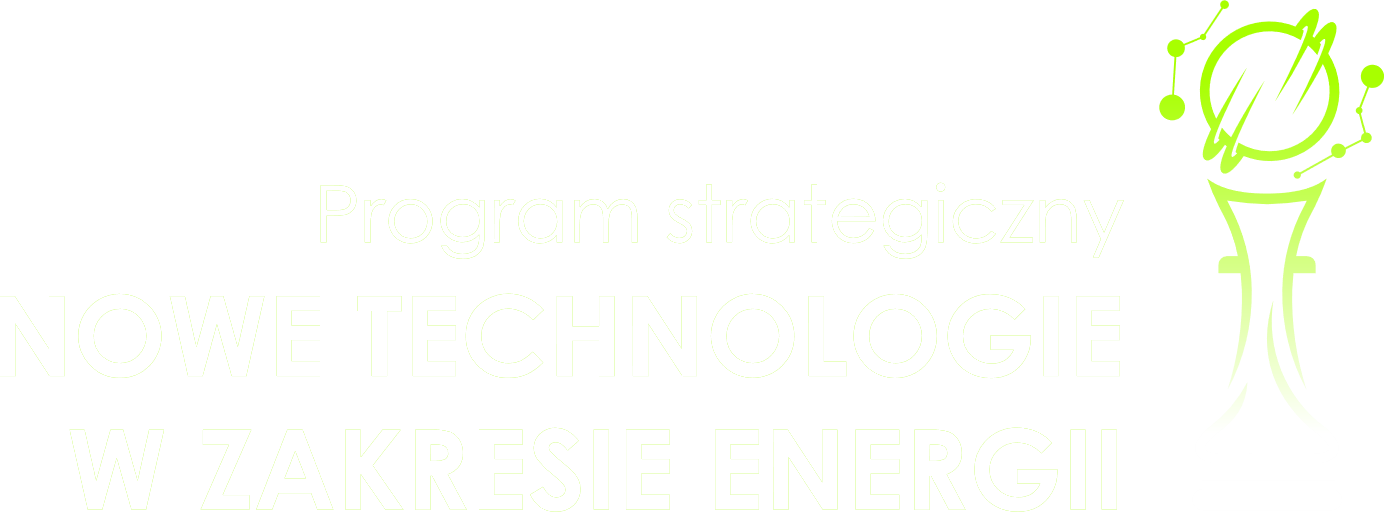 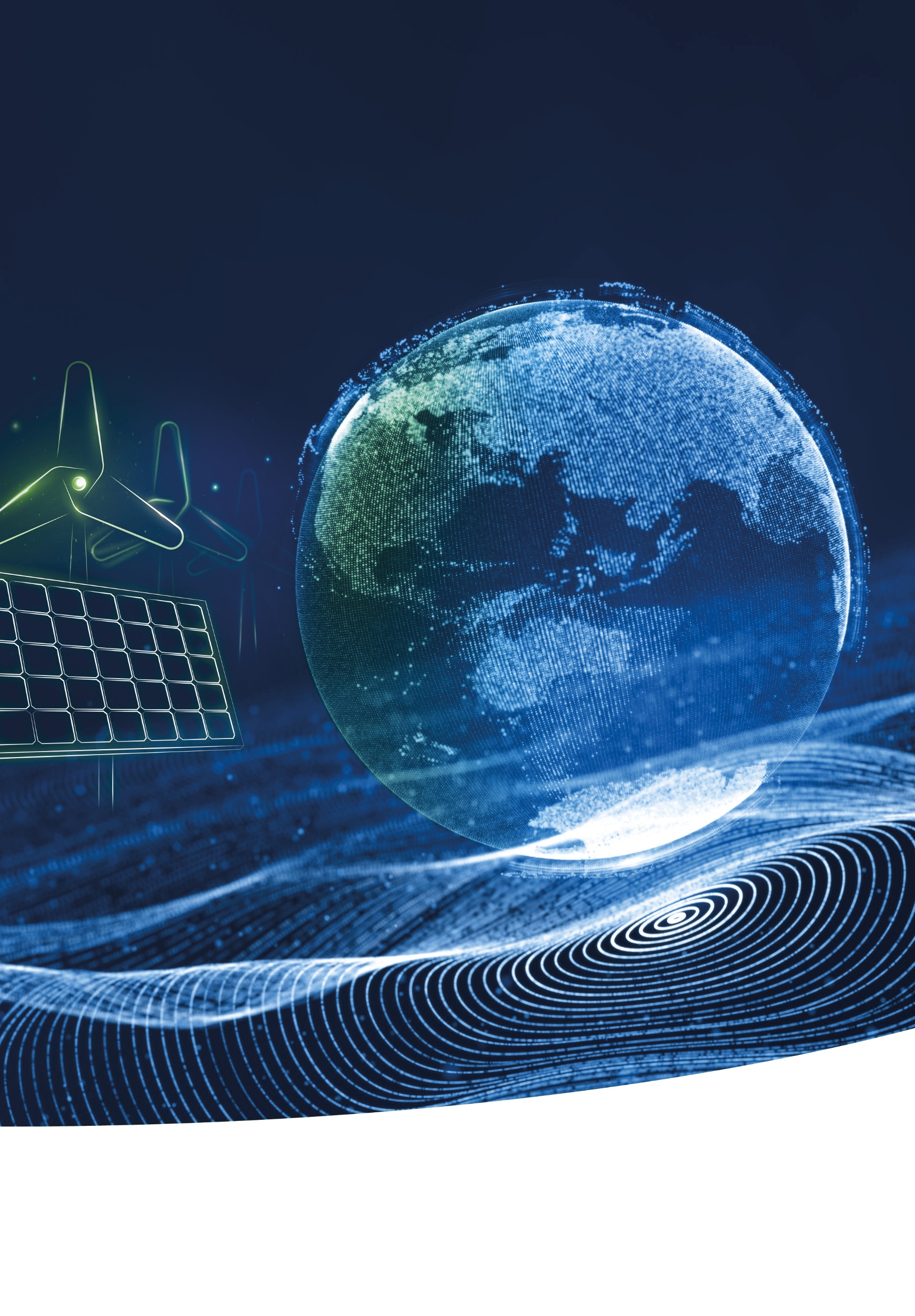 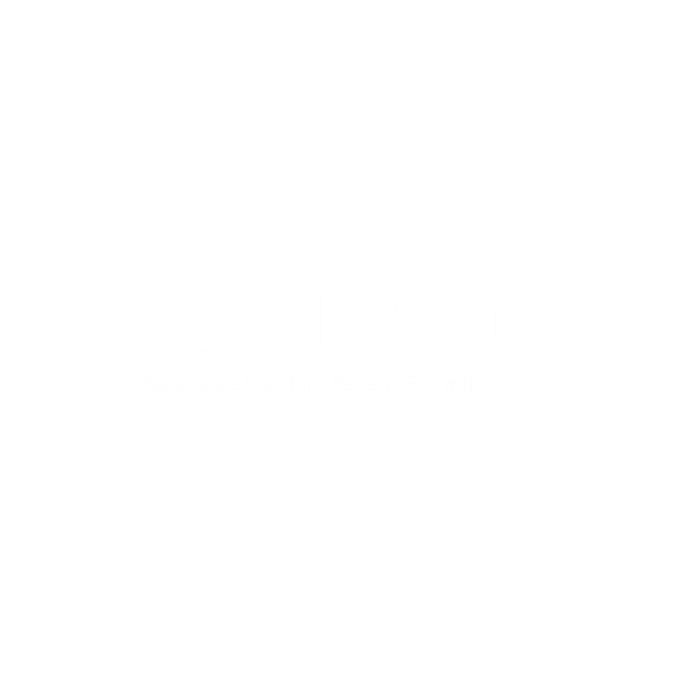 III Konkurs- Nowe technologie w zakresie energiiWniosek o dofinansowanie projektuInstytucja			Narodowe Centrum Badań i RozwojuProgram	Strategiczny program badań naukowych i prac rozwojowych „Nowe technologie w zakresie energii”-NTEKonkurs	IIIOgłoszenie konkursu	2 sierpnia 2024 r.Nabór wniosków	16 września  – 15 listopada 2024 r.Wersja 	1.0 z 2 sierpnia 2024PROJEKTPodstawowe informacje o projekcieTytuł projektuStreszczenie projektuKlasyfikacja projektuMiejsce realizacji projektu Okres realizacji projektuKosztorys wykonania projektu System automatycznie uzupełni poniższe dane:WNIOSKODAWCAInformacje o WnioskodawcyTyp WnioskodawcyDane identyfikacyjne Lidera Konsorcjum/KonsorcjantaCEL i UZASADNIENIE REALIZACJI PROJEKTU1. Cele i założenia projektu2. Nowość rezultatów projektuRodzaj innowacyjności3. Wdrożenie wyników projektu3.1. Opis wdrożenia Data wdrożenia4. Zapotrzebowanie rynkowe i opłacalność wdrożeniaAnaliza rynkuAnaliza opłacalności wdrożeniaOPIS PRAC BADAWCZO-ROZWOJOWYCHMetodologia realizacji projektuPoziom gotowości technologicznej (TRL)Opis prac badawczo-rozwojowychSTUDIUM WYKONALNOŚCIBADANIA PODSTAWOWE (jeśli dotyczy)BADANIA PRZEMYSŁOWE EKSPERYMENTALNE PRACE ROZWOJOWE PRACE PRZEDWDROŻENIOWE – POMOC DE MINIMIS (jeśli dotyczy)PRACE PRZEDWDROŻENIOWE – USŁUGI DORADCZE (jeśli dotyczy)Ryzyka w projekcieHarmonogram realizacji projektuZDOLNOŚĆ WNIOSKODAWCY DO WYKONANIA PROJEKTUDoświadczenie Lidera konsorcjum/Konsorcjanta w zakresie realizacji projektów B+R oraz komercjalizacji ich wyników1a.   Zasoby kadrowe (w tym administracyjne) Lidera konsorcjum / KonsorcjantaKadra naukowo-badawcza zaangażowana w projektKierownik B+RKluczowy personel B+RPozostały personel B+R (jeśli dotyczy)Kadra B+R planowana do zaangażowania (jeśli dotyczy)Zasoby techniczne oraz wartości niematerialne i prawne (WNiP) niezbędne do zrealizowania projektuDostęp do aparatury/infrastruktury niezbędnej do realizacji projektuWNiP niezbędne do zrealizowania projektuPodwykonawcy (jeśli dotyczy)Lider konsorcjumKonsorcjantAnaliza zdolności do finansowej realizacji projektu (jeśli dotyczy)Wpływ projektu na realizację zasady równości szansCZĘŚĆ FINANSOWA KOSZTY REALIZACJI PROJEKTU LIDERA KONSORCJUM1. WYNAGRODZENIA (W)2. PODWYKONAWSTWO (E) 3. POZOSTAŁE KOSZTY BEZPOŚREDNIE (Op) BUDŻET PROJEKTU - PODSUMOWANIEWSKAŹNIKI WSKAŹNIKI PRODUKTULider konsorcjum/ Konsorcjant Ogółem dla projektuWSKAŹNIKI REZULTATU BEZPOŚREDNIEGOLider Konsorcjum/ Konsorcjant Ogółem dla projektuWSKAŹNIKI WPŁYWU Lider Konsorcjum/KonsorcjantOgółem dla projektuOŚWIADCZENIA Oświadczenia Lidera konsorcjumOświadczenia dot. Konsorcjanta: (nazwa Konsorcjanta)ZAŁĄCZNIKIZałączniki we wniosku o dofinansowanieZałączniki na końcu wnioskuNumer wniosku o dofinansowanieData złożenia wniosku Numer konkursuTytuł projektu (PL) Tytuł projektu (ENG) Obszar tematycznyLista rozwijanaZakres tematyczny konkursuLista rozwijanaAkronimStreszczenie projektu (PL) Streszczenie projektu (ENG)OECD OECD OECD OECD OECD OECD OECD OECD Dziedzina nauki i techniki – Poziom 1Dziedzina nauki i techniki – Poziom 1Dziedzina nauki i techniki – 
Poziom 2Dziedzina nauki i techniki – 
Poziom 2Dziedzina nauki i techniki – 
Poziom 2Dziedzina nauki i techniki – Poziom 3Dziedzina nauki i techniki – Poziom 3Dziedzina nauki i techniki – Poziom 3Lista rozwijanaLista rozwijanaLista rozwijanaLista rozwijanaLista rozwijanaLista rozwijanaLista rozwijanaLista rozwijanaOECD” (jeśli dotyczy)OECD” (jeśli dotyczy)OECD” (jeśli dotyczy)OECD” (jeśli dotyczy)OECD” (jeśli dotyczy)OECD” (jeśli dotyczy)OECD” (jeśli dotyczy)OECD” (jeśli dotyczy)Dziedzina nauki i techniki - poziom 1Dziedzina nauki i techniki - poziom 1Dziedzina nauki i techniki - 
poziom 2Dziedzina nauki i techniki - 
poziom 2Dziedzina nauki i techniki - 
poziom 2Dziedzina nauki i techniki -poziom 3Dziedzina nauki i techniki -poziom 3Dziedzina nauki i techniki -poziom 3Lista rozwijanaLista rozwijanaLista rozwijanaLista rozwijanaLista rozwijanaLista rozwijanaLista rozwijanaLista rozwijanaNABSNABSNABSNABSNABSNABSNABSNABSPoziom 1Poziom 1Poziom 2Poziom 2Poziom 2Poziom 3Poziom 3Poziom 3Lista rozwijanaLista rozwijanaLista rozwijanaLista rozwijanaLista rozwijanaLista rozwijanaLista rozwijanaLista rozwijanaPKD projektu PKD projektu PKD projektu PKD projektu PKD projektu PKD projektu PKD projektu PKD projektu SekcjaDziałDziałGrupaKlasaKlasaPodklasaPodklasaLista rozwijanaLista rozwijanaLista rozwijanaLista rozwijanaLista rozwijanaLista rozwijanaLista rozwijanaLista rozwijanaMAEMAEMAEMAEMAEMAEMAEMAEProjekt dotyczy obszaru energetyki  Projekt dotyczy obszaru energetyki  Projekt dotyczy obszaru energetyki  Projekt dotyczy obszaru energetyki  □ tak□ tak□ tak□ nieNr w klasyfikacji MAE Nr w klasyfikacji MAE Nr w klasyfikacji MAE Nr w klasyfikacji MAE Lista rozwijanaLista rozwijanaLista rozwijanaLista rozwijanaSłowa kluczoweSłowa kluczoweSłowa kluczoweSłowa kluczoweSłowa kluczoweSłowa kluczoweSłowa kluczoweSłowa kluczoweSłowa kluczowe (PL) Słowa kluczowe (PL) Słowa kluczowe (PL) Słowa kluczowe (PL) Słowa kluczowe (PL) Słowa kluczowe (PL) Słowa kluczowe (PL) Słowa kluczowe (PL) Słowa kluczowe (Eng)Słowa kluczowe (Eng)Słowa kluczowe (Eng)Słowa kluczowe (Eng)Słowa kluczowe (Eng)Słowa kluczowe (Eng)Słowa kluczowe (Eng)Słowa kluczowe (Eng)Nazwa wnioskodawcyWojewództwoPowiatGminaMiejscowość/dzielnicaUlicaNr budynkuNr lokaluNr fazyLista rozwijanaLista rozwijanaLista rozwijanaLista rozwijanaLista rozwijanaLista rozwijanaOpis nieruchomości, na której planowane jest powstanie prototypu/linii pilotażowej/demonstratoraOpis nieruchomości, na której planowane jest powstanie prototypu/linii pilotażowej/demonstratoraOpis nieruchomości, na której planowane jest powstanie prototypu/linii pilotażowej/demonstratoraOpis nieruchomości, na której planowane jest powstanie prototypu/linii pilotażowej/demonstratoraOpis nieruchomości, na której planowane jest powstanie prototypu/linii pilotażowej/demonstratoraOpis nieruchomości, na której planowane jest powstanie prototypu/linii pilotażowej/demonstratoraOpis nieruchomości, na której planowane jest powstanie prototypu/linii pilotażowej/demonstratoraOpis nieruchomości, na której planowane jest powstanie prototypu/linii pilotażowej/demonstratoraTytuł prawny do nieruchomości i podmiot, któremu prawa przysługują Tytuł prawny do nieruchomości i podmiot, któremu prawa przysługują Tytuł prawny do nieruchomości i podmiot, któremu prawa przysługują Tytuł prawny do nieruchomości i podmiot, któremu prawa przysługują Tytuł prawny do nieruchomości i podmiot, któremu prawa przysługują Tytuł prawny do nieruchomości i podmiot, któremu prawa przysługują Tytuł prawny do nieruchomości i podmiot, któremu prawa przysługują Tytuł prawny do nieruchomości i podmiot, któremu prawa przysługują Załącznik w formacie pdf (jeśli dotyczy)Załącznik w formacie pdf (jeśli dotyczy)Załącznik w formacie pdf (jeśli dotyczy)Załącznik w formacie pdf (jeśli dotyczy)Załącznik w formacie pdf (jeśli dotyczy)Załącznik w formacie pdf (jeśli dotyczy)Załącznik w formacie pdf (jeśli dotyczy)Załącznik w formacie pdf (jeśli dotyczy)Data rozpoczęcia okresu trwania projektu15/04/2025Data rozpoczęcia realizacji projektu przez Lidera Konsorcjum/Konsorcjanta15/04/2025Data rozpoczęcia realizacji fazy I przez Lidera Konsorcjum/Konsorcjanta15/04/2025Data zakończenia realizacji fazy I przez Lidera Konsorcjum/KonsorcjantaLiczba miesięcy realizacji fazy IMax.24 miesięcyOCENA FORMALNO – MERYTORYCZNA fazy I4 miesiąceData rozpoczęcia realizacji fazy II przez Lidera Konsorcjum/Konsorcjanta15/08/2030Data zakończenia realizacji fazy II przez Lidera Konsorcjum/KonsorcjantaLiczba miesięcy realizacji fazy IIMax. 36 miesięcyLiczba miesięcy realizacji projektu przez Lidera Konsorcjum/KonsorcjantaData zakończenia okresu trwania projektuLiczba miesięcy okresu trwania projektuNR
ZADANIANR
FAZYKATEGORIA BADAŃPODMIOT REALIZUJĄCYRODZAJ PODMIOTUKATEGORIE KOSZTÓWKATEGORIE KOSZTÓWKATEGORIE KOSZTÓWKATEGORIE KOSZTÓWKATEGORIE KOSZTÓWKATEGORIE KOSZTÓWKATEGORIE KOSZTÓWKOSZTY OGÓŁEM UDZIAŁ DOFINANSOWANIA (%)DOFINANSOWANIE NCBRWKŁAD WŁASNYNR
ZADANIANR
FAZYKATEGORIA BADAŃPODMIOT REALIZUJĄCYRODZAJ PODMIOTUWEOPOPRazem koszty bezpośrednie(W+E+OP)Stopa ryczałtuOKOSZTY OGÓŁEM UDZIAŁ DOFINANSOWANIA (%)DOFINANSOWANIE NCBRWKŁAD WŁASNY123456778=5+6+791011=8+10121314=11-131Suma dla zadania nSuma dla zadania nSuma dla zadania n2Suma dla zadania n Suma dla zadania n Suma dla zadania n …Suma dla zadania nSuma dla zadania nSuma dla zadania nSuma dla studiów wykonalności, badań podstawowych, badań przemysłowych i eksperymentalnych prac rozwojowych, prac przedwdrożeniowychSuma dla studiów wykonalności, badań podstawowych, badań przemysłowych i eksperymentalnych prac rozwojowych, prac przedwdrożeniowychSuma dla studiów wykonalności, badań podstawowych, badań przemysłowych i eksperymentalnych prac rozwojowych, prac przedwdrożeniowychSuma dla Fazy ISuma dla Fazy ISuma dla Fazy I…Suma dla zadania nSuma dla zadania nSuma dla zadania n….Suma eksperymentalnych prac rozwojowychSuma eksperymentalnych prac rozwojowychSuma eksperymentalnych prac rozwojowychSuma dla prac przedwdrożeniowychSuma dla prac przedwdrożeniowychSuma dla prac przedwdrożeniowychSuma dla Fazy IISuma dla Fazy IISuma dla Fazy IIOGÓŁEM PROJEKTOGÓŁEM PROJEKTOGÓŁEM PROJEKTOGÓŁEM PROJEKTLiczba KonsorcjantówREGONNazwa (pełna) Nazwa (skrócona)Nazwa podstawowej jednostki organizacyjnej (jeśli dotyczy)Adres siedzibyAdres siedzibyAdres siedzibyAdres siedzibyAdres siedzibyUlicaNr budynkuNr lokaluKod pocztowyMiejscowość/dzielnicaPocztaGminaPowiatWojewództwoAdres do korespondencji (jeśli inny niż adres siedziby)Adres do korespondencji (jeśli inny niż adres siedziby)Adres do korespondencji (jeśli inny niż adres siedziby)Adres do korespondencji (jeśli inny niż adres siedziby)Adres do korespondencji (jeśli inny niż adres siedziby)UlicaNr budynkuNr lokaluKod pocztowyMiejscowość/dzielnica PocztaGminaPowiatWojewództwoAdres skrzynki ePUAPKRS/CEIDG/inny rejestr/nie dotyczy NIPREGONPKD głównej działalności WnioskodawcyLista rozwijanaLista rozwijanaLista rozwijanaLista rozwijanaForma prawna  Lista rozwijanaLista rozwijanaLista rozwijanaLista rozwijanaForma własnościLista rozwijanaLista rozwijanaLista rozwijanaLista rozwijanaRodzaj wnioskodawcy□ przedsiębiorstwo przedsiębiorstwo przedsiębiorstwoRodzaj wnioskodawcy□jednostka naukowa (organizacja prowadząca badania i upowszechniająca wiedzę)jednostka naukowa (organizacja prowadząca badania i upowszechniająca wiedzę)jednostka naukowa (organizacja prowadząca badania i upowszechniająca wiedzę)Status przedsiębiorstwa (jeśli dotyczy)Lista rozwijanaLista rozwijanaLista rozwijanaLista rozwijanaOsoba wyznaczona do kontaktu Osoba wyznaczona do kontaktu Osoba wyznaczona do kontaktu Osoba wyznaczona do kontaktu Osoba wyznaczona do kontaktu ImięNazwiskoStanowiskoNr telefonuAdres e-mailOsoba upoważniona do reprezentacji WnioskodawcyOsoba upoważniona do reprezentacji WnioskodawcyOsoba upoważniona do reprezentacji WnioskodawcyOsoba upoważniona do reprezentacji WnioskodawcyOsoba upoważniona do reprezentacji WnioskodawcyImięNazwiskoFunkcja/StanowiskoImię NazwiskoFunkcja/StanowiskoNr telefonuAdres e-mailPełnomocnictwo do reprezentacji Wnioskodawcy - załącznik w formacie pdf (jeśli dotyczy)Pełnomocnictwo do reprezentacji Wnioskodawcy - załącznik w formacie pdf (jeśli dotyczy)Pełnomocnictwo do reprezentacji Wnioskodawcy - załącznik w formacie pdf (jeśli dotyczy)Pełnomocnictwo do reprezentacji Wnioskodawcy - załącznik w formacie pdf (jeśli dotyczy)Pełnomocnictwo do reprezentacji Wnioskodawcy - załącznik w formacie pdf (jeśli dotyczy)Pomoc publiczna i pomoc de minimis (jeśli dotyczy)Pomoc publiczna i pomoc de minimis (jeśli dotyczy)Pomoc publiczna i pomoc de minimis (jeśli dotyczy)Pomoc publiczna i pomoc de minimis (jeśli dotyczy)Pomoc publiczna i pomoc de minimis (jeśli dotyczy)Czy przedsiębiorstwo występuje o udzielenie pomocy publicznej na studium wykonalności? Czy przedsiębiorstwo występuje o udzielenie pomocy publicznej na studium wykonalności? Czy przedsiębiorstwo występuje o udzielenie pomocy publicznej na studium wykonalności? □ tak□ nieCzy przedsiębiorstwo występuje o udzielenie pomocy publicznej na badania podstawowe?Czy przedsiębiorstwo występuje o udzielenie pomocy publicznej na badania podstawowe?Czy przedsiębiorstwo występuje o udzielenie pomocy publicznej na badania podstawowe?□ tak□ nieCzy przedsiębiorstwo występuje o udzielenie pomocy publicznej na badania przemysłowe?Czy przedsiębiorstwo występuje o udzielenie pomocy publicznej na badania przemysłowe?Czy przedsiębiorstwo występuje o udzielenie pomocy publicznej na badania przemysłowe?□ tak□ nieCzy przedsiębiorstwo występuje o udzielenie pomocy publicznej na eksperymentalne prace rozwojowe?Czy przedsiębiorstwo występuje o udzielenie pomocy publicznej na eksperymentalne prace rozwojowe?Czy przedsiębiorstwo występuje o udzielenie pomocy publicznej na eksperymentalne prace rozwojowe?□ tak□ nieCzy przedsiębiorstwo występuje o udzielenie pomocy na prace przedwdrożeniowe?Czy przedsiębiorstwo występuje o udzielenie pomocy na prace przedwdrożeniowe?Czy przedsiębiorstwo występuje o udzielenie pomocy na prace przedwdrożeniowe?□ tak□ nieCzy przedsiębiorstwo występuje o udzielenie pomocy de minimis?Czy przedsiębiorstwo występuje o udzielenie pomocy de minimis?Czy przedsiębiorstwo występuje o udzielenie pomocy de minimis?□ tak□ nieCzy przedsiębiorca występuje o udzielenie pomocy publicznej na usługi doradcze  dla MŚP?Czy przedsiębiorca występuje o udzielenie pomocy publicznej na usługi doradcze  dla MŚP?Czy przedsiębiorca występuje o udzielenie pomocy publicznej na usługi doradcze  dla MŚP?□ tak□ nieCzy przedsiębiorstwo ubiega się o zwiększenie intensywności pomocy publicznej na badania przemysłowe z uwagi na to, że:Czy przedsiębiorstwo ubiega się o zwiększenie intensywności pomocy publicznej na badania przemysłowe z uwagi na to, że:Czy przedsiębiorstwo ubiega się o zwiększenie intensywności pomocy publicznej na badania przemysłowe z uwagi na to, że:Czy przedsiębiorstwo ubiega się o zwiększenie intensywności pomocy publicznej na badania przemysłowe z uwagi na to, że:Czy przedsiębiorstwo ubiega się o zwiększenie intensywności pomocy publicznej na badania przemysłowe z uwagi na to, że:Projekt obejmuje skuteczną współpracę co najmniej między dwoma niepowiązanymi ze sobą przedsiębiorstwami oraz: a) żadne z przedsiębiorstw nie ponosi więcej niż 70% kosztów kwalifikowalnych danej kategorii badań,b) projekt obejmuje współpracę co najmniej z jednym mikro-, małym lub średnim przedsiębiorstwem; podwykonawstwo nie jest traktowane jako skuteczna forma współpracy.Projekt obejmuje skuteczną współpracę co najmniej między dwoma niepowiązanymi ze sobą przedsiębiorstwami oraz: a) żadne z przedsiębiorstw nie ponosi więcej niż 70% kosztów kwalifikowalnych danej kategorii badań,b) projekt obejmuje współpracę co najmniej z jednym mikro-, małym lub średnim przedsiębiorstwem; podwykonawstwo nie jest traktowane jako skuteczna forma współpracy.Projekt obejmuje skuteczną współpracę co najmniej między dwoma niepowiązanymi ze sobą przedsiębiorstwami oraz: a) żadne z przedsiębiorstw nie ponosi więcej niż 70% kosztów kwalifikowalnych danej kategorii badań,b) projekt obejmuje współpracę co najmniej z jednym mikro-, małym lub średnim przedsiębiorstwem; podwykonawstwo nie jest traktowane jako skuteczna forma współpracy.□ tak□ nieOświadczam, że przedsiębiorstwa realizujące projekt w ramach konsorcjum są przedsiębiorstwami niepowiązanymi.Oświadczam, że przedsiębiorstwa realizujące projekt w ramach konsorcjum są przedsiębiorstwami niepowiązanymi.Oświadczam, że przedsiębiorstwa realizujące projekt w ramach konsorcjum są przedsiębiorstwami niepowiązanymi.□ tak□ nieProjekt zakłada skuteczną współpracę między przedsiębiorstwem i co najmniej jedną jednostką naukową (organizacją prowadzącą badania i  upowszechniającą wiedzę), jeżeli ta ostatnia ponosi co najmniej 10 % kosztów kwalifikowalnych i ma prawo do publikowania własnych wyników badań.Projekt zakłada skuteczną współpracę między przedsiębiorstwem i co najmniej jedną jednostką naukową (organizacją prowadzącą badania i  upowszechniającą wiedzę), jeżeli ta ostatnia ponosi co najmniej 10 % kosztów kwalifikowalnych i ma prawo do publikowania własnych wyników badań.Projekt zakłada skuteczną współpracę między przedsiębiorstwem i co najmniej jedną jednostką naukową (organizacją prowadzącą badania i  upowszechniającą wiedzę), jeżeli ta ostatnia ponosi co najmniej 10 % kosztów kwalifikowalnych i ma prawo do publikowania własnych wyników badań.□ tak□ nieWyniki całego projektu będą szeroko rozpowszechniane i w okresie do 3 lat od zakończenia projektu:Wyniki całego projektu będą szeroko rozpowszechniane i w okresie do 3 lat od zakończenia projektu:Wyniki całego projektu będą szeroko rozpowszechniane i w okresie do 3 lat od zakończenia projektu:□ tak□ niezostaną zaprezentowane na co najmniej 3 konferencjach naukowych i  technicznych, w tym co najmniej 1 o randze ogólnokrajowej lubzostaną zaprezentowane na co najmniej 3 konferencjach naukowych i  technicznych, w tym co najmniej 1 o randze ogólnokrajowej lubzostaną zaprezentowane na co najmniej 3 konferencjach naukowych i  technicznych, w tym co najmniej 1 o randze ogólnokrajowej lub□ tak□ niezostaną opublikowane w co najmniej 2 czasopismach naukowych lub technicznych (ujętych w wykazie czasopism opublikowanym przez MNiSW, aktualnym na dzień przyjęcia artykułu do druku) lub powszechnie dostępnych bazach danych zapewniających swobodny dostęp do uzyskanych wyników badań (surowych danych badawczych), lubzostaną opublikowane w co najmniej 2 czasopismach naukowych lub technicznych (ujętych w wykazie czasopism opublikowanym przez MNiSW, aktualnym na dzień przyjęcia artykułu do druku) lub powszechnie dostępnych bazach danych zapewniających swobodny dostęp do uzyskanych wyników badań (surowych danych badawczych), lubzostaną opublikowane w co najmniej 2 czasopismach naukowych lub technicznych (ujętych w wykazie czasopism opublikowanym przez MNiSW, aktualnym na dzień przyjęcia artykułu do druku) lub powszechnie dostępnych bazach danych zapewniających swobodny dostęp do uzyskanych wyników badań (surowych danych badawczych), lub□ tak□ niezostaną w całości rozpowszechnione za pośrednictwem oprogramowania bezpłatnego lub oprogramowania z licencją otwartego dostępu.zostaną w całości rozpowszechnione za pośrednictwem oprogramowania bezpłatnego lub oprogramowania z licencją otwartego dostępu.zostaną w całości rozpowszechnione za pośrednictwem oprogramowania bezpłatnego lub oprogramowania z licencją otwartego dostępu.□ tak□ nieWyniki całego projektu chronione prawami własności intelektualnej będą terminowo udostępnianeWyniki całego projektu chronione prawami własności intelektualnej będą terminowo udostępnianeWyniki całego projektu chronione prawami własności intelektualnej będą terminowo udostępnianeWyniki całego projektu chronione prawami własności intelektualnej będą terminowo udostępnianeWyniki całego projektu chronione prawami własności intelektualnej będą terminowo udostępnianeWyniki projektu chronione prawami własności intelektualnej będą terminowo udostępniane w drodze licencji po cenie rynkowej oraz na zasadzie braku wyłączności i braku dyskryminacji zainteresowanym stronom w Europejskim Obszarze Gospodarczym.Wyniki projektu chronione prawami własności intelektualnej będą terminowo udostępniane w drodze licencji po cenie rynkowej oraz na zasadzie braku wyłączności i braku dyskryminacji zainteresowanym stronom w Europejskim Obszarze Gospodarczym.Wyniki projektu chronione prawami własności intelektualnej będą terminowo udostępniane w drodze licencji po cenie rynkowej oraz na zasadzie braku wyłączności i braku dyskryminacji zainteresowanym stronom w Europejskim Obszarze Gospodarczym.□ tak□ nieProjekt będzie realizowany w obszarze objętym pomocą:Projekt będzie realizowany w obszarze objętym pomocą:Projekt będzie realizowany w obszarze objętym pomocą:Projekt będzie realizowany w obszarze objętym pomocą:Projekt będzie realizowany w obszarze objętym pomocą:Projekt będzie realizowany na obszarach województw: kujawsko-pomorskiego, lubelskiego, lubuskiego, łódzkiego, małopolskiego, opolskiego, podkarpackiego, podlaskiego, pomorskiego, śląskiego, świętokrzyskiego, warmińsko-mazurskiego i zachodniopomorskiego lub regionu mazowieckiego regionalnego.Projekt będzie realizowany na obszarach województw: kujawsko-pomorskiego, lubelskiego, lubuskiego, łódzkiego, małopolskiego, opolskiego, podkarpackiego, podlaskiego, pomorskiego, śląskiego, świętokrzyskiego, warmińsko-mazurskiego i zachodniopomorskiego lub regionu mazowieckiego regionalnego.Projekt będzie realizowany na obszarach województw: kujawsko-pomorskiego, lubelskiego, lubuskiego, łódzkiego, małopolskiego, opolskiego, podkarpackiego, podlaskiego, pomorskiego, śląskiego, świętokrzyskiego, warmińsko-mazurskiego i zachodniopomorskiego lub regionu mazowieckiego regionalnego.□ tak□ nieProjekt będzie realizowany na obszarze województw dolnośląskiego i wielkopolskiego oraz regionu warszawskiego stołecznego na obszarach należących do gmin: Baranów, Błonie, Dąbrówka, Dobre, Góra Kalwaria, Grodzisk Mazowiecki, Jadów, Jaktorów, Kałuszyn, Kampinos, Kołbiel, Latowicz, Leoncin, Leszno, Mrozy, Nasielsk, Osieck, Prażmów, Serock, Siennica, Sobienie-Jeziory, Strachówka, Tarczyn, Tłuszcz, Zakroczym lub Żabia Wola.Projekt będzie realizowany na obszarze województw dolnośląskiego i wielkopolskiego oraz regionu warszawskiego stołecznego na obszarach należących do gmin: Baranów, Błonie, Dąbrówka, Dobre, Góra Kalwaria, Grodzisk Mazowiecki, Jadów, Jaktorów, Kałuszyn, Kampinos, Kołbiel, Latowicz, Leoncin, Leszno, Mrozy, Nasielsk, Osieck, Prażmów, Serock, Siennica, Sobienie-Jeziory, Strachówka, Tarczyn, Tłuszcz, Zakroczym lub Żabia Wola.Projekt będzie realizowany na obszarze województw dolnośląskiego i wielkopolskiego oraz regionu warszawskiego stołecznego na obszarach należących do gmin: Baranów, Błonie, Dąbrówka, Dobre, Góra Kalwaria, Grodzisk Mazowiecki, Jadów, Jaktorów, Kałuszyn, Kampinos, Kołbiel, Latowicz, Leoncin, Leszno, Mrozy, Nasielsk, Osieck, Prażmów, Serock, Siennica, Sobienie-Jeziory, Strachówka, Tarczyn, Tłuszcz, Zakroczym lub Żabia Wola.□ tak□ nieCzy przedsiębiorstwo ubiega się o zwiększenie intensywności pomocy publicznej na eksperymentalne prace rozwojowe z uwagi na to, że:Czy przedsiębiorstwo ubiega się o zwiększenie intensywności pomocy publicznej na eksperymentalne prace rozwojowe z uwagi na to, że:Czy przedsiębiorstwo ubiega się o zwiększenie intensywności pomocy publicznej na eksperymentalne prace rozwojowe z uwagi na to, że:Czy przedsiębiorstwo ubiega się o zwiększenie intensywności pomocy publicznej na eksperymentalne prace rozwojowe z uwagi na to, że:Czy przedsiębiorstwo ubiega się o zwiększenie intensywności pomocy publicznej na eksperymentalne prace rozwojowe z uwagi na to, że:Projekt obejmuje skuteczną współpracę co najmniej między dwoma niepowiązanymi ze sobą przedsiębiorstwami oraz żadne z przedsiębiorstw nie ponosi więcej niż 70% kosztów kwalifikowalnych danej kategorii badań,projekt obejmuje współpracę co najmniej z jednym mikro-, małym lub średnim przedsiębiorstwem; podwykonawstwo nie jest traktowane jako skuteczna forma współpracy. Projekt obejmuje skuteczną współpracę co najmniej między dwoma niepowiązanymi ze sobą przedsiębiorstwami oraz żadne z przedsiębiorstw nie ponosi więcej niż 70% kosztów kwalifikowalnych danej kategorii badań,projekt obejmuje współpracę co najmniej z jednym mikro-, małym lub średnim przedsiębiorstwem; podwykonawstwo nie jest traktowane jako skuteczna forma współpracy. Projekt obejmuje skuteczną współpracę co najmniej między dwoma niepowiązanymi ze sobą przedsiębiorstwami oraz żadne z przedsiębiorstw nie ponosi więcej niż 70% kosztów kwalifikowalnych danej kategorii badań,projekt obejmuje współpracę co najmniej z jednym mikro-, małym lub średnim przedsiębiorstwem; podwykonawstwo nie jest traktowane jako skuteczna forma współpracy. □ tak□ nieOświadczam, że przedsiębiorstwa realizujące projekt w ramach konsorcjum są przedsiębiorstwami niepowiązanymi.Oświadczam, że przedsiębiorstwa realizujące projekt w ramach konsorcjum są przedsiębiorstwami niepowiązanymi.Oświadczam, że przedsiębiorstwa realizujące projekt w ramach konsorcjum są przedsiębiorstwami niepowiązanymi.□ tak□ nieProjekt zakłada skuteczną współpracę między przedsiębiorstwem i co najmniej jedną jednostką naukową (organizacją prowadzącą badania i upowszechniającą wiedzę), jeżeli ta ostatnia ponosi co najmniej 10 % kosztów kwalifikowalnych i ma prawo do publikowania własnych wyników badań.Projekt zakłada skuteczną współpracę między przedsiębiorstwem i co najmniej jedną jednostką naukową (organizacją prowadzącą badania i upowszechniającą wiedzę), jeżeli ta ostatnia ponosi co najmniej 10 % kosztów kwalifikowalnych i ma prawo do publikowania własnych wyników badań.Projekt zakłada skuteczną współpracę między przedsiębiorstwem i co najmniej jedną jednostką naukową (organizacją prowadzącą badania i upowszechniającą wiedzę), jeżeli ta ostatnia ponosi co najmniej 10 % kosztów kwalifikowalnych i ma prawo do publikowania własnych wyników badań.□ tak□ nieWyniki całego projektu będą szeroko rozpowszechniane i w okresie do 3 lat od zakończenia projektu:Wyniki całego projektu będą szeroko rozpowszechniane i w okresie do 3 lat od zakończenia projektu:Wyniki całego projektu będą szeroko rozpowszechniane i w okresie do 3 lat od zakończenia projektu:□ tak□ niezostaną zaprezentowane na co najmniej 3 konferencjach naukowych i technicznych, w tym co najmniej 1 o randze ogólnokrajowej, lubzostaną zaprezentowane na co najmniej 3 konferencjach naukowych i technicznych, w tym co najmniej 1 o randze ogólnokrajowej, lubzostaną zaprezentowane na co najmniej 3 konferencjach naukowych i technicznych, w tym co najmniej 1 o randze ogólnokrajowej, lub□ tak□ niezostaną opublikowane w co najmniej 2 czasopismach naukowych lub technicznych (ujętych w wykazie czasopism opublikowanym przez MNISW, aktualnym na dzień publikacji przyjęcia artykułu do druku), lub powszechnie dostępnych bazach danych zapewniających swobodny dostęp do uzyskanych wyników badań (surowych danych badawczych), lubzostaną opublikowane w co najmniej 2 czasopismach naukowych lub technicznych (ujętych w wykazie czasopism opublikowanym przez MNISW, aktualnym na dzień publikacji przyjęcia artykułu do druku), lub powszechnie dostępnych bazach danych zapewniających swobodny dostęp do uzyskanych wyników badań (surowych danych badawczych), lubzostaną opublikowane w co najmniej 2 czasopismach naukowych lub technicznych (ujętych w wykazie czasopism opublikowanym przez MNISW, aktualnym na dzień publikacji przyjęcia artykułu do druku), lub powszechnie dostępnych bazach danych zapewniających swobodny dostęp do uzyskanych wyników badań (surowych danych badawczych), lub□ tak□ niezostaną w całości rozpowszechnione za pośrednictwem oprogramowania bezpłatnego lub oprogramowania z licencją otwartego dostępu.zostaną w całości rozpowszechnione za pośrednictwem oprogramowania bezpłatnego lub oprogramowania z licencją otwartego dostępu.zostaną w całości rozpowszechnione za pośrednictwem oprogramowania bezpłatnego lub oprogramowania z licencją otwartego dostępu.□ tak□ nieWyniki całego projektu  chronione prawami własności intelektualnej będą terminowo udostępniane:Wyniki całego projektu  chronione prawami własności intelektualnej będą terminowo udostępniane:Wyniki całego projektu  chronione prawami własności intelektualnej będą terminowo udostępniane:Wyniki całego projektu  chronione prawami własności intelektualnej będą terminowo udostępniane:Wyniki całego projektu  chronione prawami własności intelektualnej będą terminowo udostępniane:Wyniki projektu chronione prawami własności intelektualnej będą terminowo udostępniane w drodze licencji po cenie rynkowej oraz na zasadzie braku wyłączności i braku dyskryminacji zainteresowanym stronom w Europejskim Obszarze Gospodarczym.Wyniki projektu chronione prawami własności intelektualnej będą terminowo udostępniane w drodze licencji po cenie rynkowej oraz na zasadzie braku wyłączności i braku dyskryminacji zainteresowanym stronom w Europejskim Obszarze Gospodarczym.Wyniki projektu chronione prawami własności intelektualnej będą terminowo udostępniane w drodze licencji po cenie rynkowej oraz na zasadzie braku wyłączności i braku dyskryminacji zainteresowanym stronom w Europejskim Obszarze Gospodarczym.□ tak□ nieProjekt będzie realizowany w obszarze objętym pomocą:Projekt będzie realizowany w obszarze objętym pomocą:Projekt będzie realizowany w obszarze objętym pomocą:Projekt będzie realizowany w obszarze objętym pomocą:Projekt będzie realizowany w obszarze objętym pomocą:Projekt będzie realizowany na obszarach województw: kujawsko-pomorskiego, lubelskiego, lubuskiego, łódzkiego, małopolskiego, opolskiego, podkarpackiego, podlaskiego, pomorskiego, śląskiego, świętokrzyskiego, warmińsko-mazurskiego i zachodniopomorskiego lub regionu mazowieckiego regionalnego.Projekt będzie realizowany na obszarach województw: kujawsko-pomorskiego, lubelskiego, lubuskiego, łódzkiego, małopolskiego, opolskiego, podkarpackiego, podlaskiego, pomorskiego, śląskiego, świętokrzyskiego, warmińsko-mazurskiego i zachodniopomorskiego lub regionu mazowieckiego regionalnego.Projekt będzie realizowany na obszarach województw: kujawsko-pomorskiego, lubelskiego, lubuskiego, łódzkiego, małopolskiego, opolskiego, podkarpackiego, podlaskiego, pomorskiego, śląskiego, świętokrzyskiego, warmińsko-mazurskiego i zachodniopomorskiego lub regionu mazowieckiego regionalnego.□ tak□ nieProjekt będzie realizowany na obszarze województw dolnośląskiego i wielkopolskiego oraz regionu warszawskiego stołecznego na obszarach należących do gmin: Baranów, Błonie, Dąbrówka, Dobre, Góra Kalwaria, Grodzisk Mazowiecki, Jadów, Jaktorów, Kałuszyn, Kampinos, Kołbiel, Latowicz, Leoncin, Leszno, Mrozy, Nasielsk, Osieck, Prażmów, Serock, Siennica, Sobienie-Jeziory, Strachówka, Tarczyn, Tłuszcz, Zakroczym lub Żabia Wola.Projekt będzie realizowany na obszarze województw dolnośląskiego i wielkopolskiego oraz regionu warszawskiego stołecznego na obszarach należących do gmin: Baranów, Błonie, Dąbrówka, Dobre, Góra Kalwaria, Grodzisk Mazowiecki, Jadów, Jaktorów, Kałuszyn, Kampinos, Kołbiel, Latowicz, Leoncin, Leszno, Mrozy, Nasielsk, Osieck, Prażmów, Serock, Siennica, Sobienie-Jeziory, Strachówka, Tarczyn, Tłuszcz, Zakroczym lub Żabia Wola.Projekt będzie realizowany na obszarze województw dolnośląskiego i wielkopolskiego oraz regionu warszawskiego stołecznego na obszarach należących do gmin: Baranów, Błonie, Dąbrówka, Dobre, Góra Kalwaria, Grodzisk Mazowiecki, Jadów, Jaktorów, Kałuszyn, Kampinos, Kołbiel, Latowicz, Leoncin, Leszno, Mrozy, Nasielsk, Osieck, Prażmów, Serock, Siennica, Sobienie-Jeziory, Strachówka, Tarczyn, Tłuszcz, Zakroczym lub Żabia Wola.□ tak□ nieZałącznik w formacie pdf (jeśli dotyczy)Rodzaj innowacjiRodzaj innowacjiInnowacja procesowa ¨Innowacja produktowa¨Innowacja procesowa i produktowa¨Poziom nowości rezultatów projektuPoziom nowości rezultatów projektuco najmniej w skali rynku europejskiego  □co najmniej w skali europejskiego rynku i rynków światowych □Oczekiwany rezultat projektuOczekiwany rezultat projektuOczekiwany rezultat projektuOczekiwany rezultat projektuZałącznik w formacie pdf (jeśli dotyczy)Załącznik w formacie pdf (jeśli dotyczy)Opis nowości rezultatów projektu Opis nowości rezultatów projektu Opis nowości rezultatów projektuOpis nowości rezultatów projektuZałącznik w formacie pdf (jeśli dotyczy)Załącznik w formacie pdf (jeśli dotyczy)Przewidywana data wdrożeniaSposób wdrożenia wyników projektu Sposób wdrożenia wyników projektu Sposób wdrożenia wyników projektu wprowadzenie wyników do własnej działalności gospodarczej wnioskodawcy poprzez rozpoczęcie produkcji lub świadczenia usług na bazie uzyskanych wyników Projektu;□ tak□ nieudzielenie licencji (na zasadach rynkowych) na korzystanie z przysługujących wnioskodawcy (liderowi konsorcjum i konsorcjantom) praw do wyników w działalności gospodarczej prowadzonej przez inne przedsiębiorstwa (przedsiębiorstwo spoza konsorcjum);□ tak□ niesprzedaż (na zasadach rynkowych) praw do wyników projektu w celu wprowadzenia ich do działalności gospodarczej innego przedsiębiorstwa (przedsiębiorstwa spoza konsorcjum), z zastrzeżeniem, że za wdrożenie wyników nie uznaje się zbycia tych wyników w celu ich dalszej odsprzedaży□ tak□ nieOpis wdrożenia Ryzyka związane z wdrożeniemWłasność intelektualnaPlanowana ochrona praw własności intelektualnejWykazanie braku barier we wdrożeniu wyników projektu oraz opis czystości patentowej Opis korzyści (społecznych/ekonomicznych/środowiskowych) wynikających z wdrożenia rezultatów projektuZapotrzebowanie rynkowe na wyniki projektuZałącznik w formacie pdf (jeśli dotyczy)Charakterystyka rynku docelowegoZałącznik w formacie pdf (jeśli dotyczy)KonkurencjaZałącznik w formacie pdf (jeśli dotyczy)Dane za okres od:Dane za okres od:do:Wielkość sprzedaży 
(szt.)Koszt zmienny wytworzenia (PLN/szt.)Koszty stałe związane z wdrożeniem projektu (PLN)Cena sprzedaży (PLN/szt.)Przychód 
z pozostałych form komercjalizacji (PLN)Koszt realizacji projektu1234567.Przewidywany zysk7.Przewidywany zysk7.Przewidywany zyskUzasadnienie danych w tabeliUzasadnienie danych w tabeliUzasadnienie danych w tabeliUzasadnienie danych w tabeliUzasadnienie danych w tabeliUzasadnienie danych w tabeliZałącznik w formacie PDF lub xls (jeśli dotyczy)Załącznik w formacie PDF lub xls (jeśli dotyczy)Załącznik w formacie PDF lub xls (jeśli dotyczy)Załącznik w formacie PDF lub xls (jeśli dotyczy)Załącznik w formacie PDF lub xls (jeśli dotyczy)Załącznik w formacie PDF lub xls (jeśli dotyczy)Metodologia realizacji projektuZałącznik w formacie pdf (jeśli dotyczy)Poziom TRLPoziom TRLPoczątkowy:Końcowy:Opis prac zrealizowanych przed przystąpieniem do projektu i określających poziom TRL początkowegoOpis prac zrealizowanych przed przystąpieniem do projektu i określających poziom TRL początkowegoNr fazyNr fazyNr fazyI fazaI faza□Nr fazyNr fazyNr fazyNr fazyNr fazyNr fazyNr zadaniaNr zadaniaNr zadaniaNazwa zadaniaNazwa zadaniaNazwa zadaniaWykonawca zadaniaWykonawca zadaniaWykonawca zadaniaOkres realizacji zadania (liczba miesięcy) Okres realizacji zadania (liczba miesięcy) Okres realizacji zadania (liczba miesięcy) Miesiąc rozpoczęcia zadania Miesiąc rozpoczęcia zadania Miesiąc rozpoczęcia zadania Miesiąc zakończenia zadaniaMiesiąc zakończenia zadaniaMiesiąc zakończenia zadaniaProblem do rozwiązaniaProblem do rozwiązaniaProblem do rozwiązaniaProblem do rozwiązaniaProblem do rozwiązaniaProblem do rozwiązaniaZałącznik w formacie pdf (jeśli dotyczy)Załącznik w formacie pdf (jeśli dotyczy)Załącznik w formacie pdf (jeśli dotyczy)Załącznik w formacie pdf (jeśli dotyczy)Załącznik w formacie pdf (jeśli dotyczy)Załącznik w formacie pdf (jeśli dotyczy)Opis prac przewidzianych w ramach zadaniaOpis prac przewidzianych w ramach zadaniaOpis prac przewidzianych w ramach zadaniaOpis prac przewidzianych w ramach zadaniaOpis prac przewidzianych w ramach zadaniaOpis prac przewidzianych w ramach zadaniaEfekt końcowy zadania – kamień milowyEfekt końcowy zadania – kamień milowyEfekt końcowy zadania – kamień milowyEfekt końcowy zadania – kamień milowyEfekt końcowy zadania – kamień milowyEfekt końcowy zadania – kamień milowyNazwa kamienia milowegoParametrParametrParametrOpis wpływu nieosiągnięcia kamienia milowegoOpis wpływu nieosiągnięcia kamienia milowegoKoszty kwalifikowalne zadaniaKoszty kwalifikowalne zadaniaNr fazyNr fazyNr fazyI fazaI faza□Nr zadaniaNr zadaniaNr zadaniaNazwa zadaniaNazwa zadaniaNazwa zadaniaWykonawca zadaniaWykonawca zadaniaWykonawca zadaniaOkres realizacji zadania (liczba miesięcy) Okres realizacji zadania (liczba miesięcy) Okres realizacji zadania (liczba miesięcy) Miesiąc rozpoczęcia zadania Miesiąc rozpoczęcia zadania Miesiąc rozpoczęcia zadania Miesiąc zakończenia zadaniaMiesiąc zakończenia zadaniaMiesiąc zakończenia zadaniaProblem do rozwiązaniaProblem do rozwiązaniaProblem do rozwiązaniaProblem do rozwiązaniaProblem do rozwiązaniaProblem do rozwiązaniaZałącznik w formacie pdf (jeśli dotyczy)Załącznik w formacie pdf (jeśli dotyczy)Załącznik w formacie pdf (jeśli dotyczy)Załącznik w formacie pdf (jeśli dotyczy)Załącznik w formacie pdf (jeśli dotyczy)Załącznik w formacie pdf (jeśli dotyczy)Opis prac przewidzianych w ramach zadaniaOpis prac przewidzianych w ramach zadaniaOpis prac przewidzianych w ramach zadaniaOpis prac przewidzianych w ramach zadaniaOpis prac przewidzianych w ramach zadaniaOpis prac przewidzianych w ramach zadaniaEfekt końcowy zadania – kamień milowyEfekt końcowy zadania – kamień milowyEfekt końcowy zadania – kamień milowyEfekt końcowy zadania – kamień milowyEfekt końcowy zadania – kamień milowyEfekt końcowy zadania – kamień milowyNazwa kamienia milowegoParametrParametrParametrOpis wpływu nieosiągnięcia kamienia milowegoOpis wpływu nieosiągnięcia kamienia milowegoKoszty kwalifikowalne zadaniaKoszty kwalifikowalne zadaniaNr fazyNr fazyNr fazyI fazaI faza□Nr zadaniaNr zadaniaNr zadaniaNazwa zadaniaNazwa zadaniaNazwa zadaniaWykonawca zadaniaWykonawca zadaniaWykonawca zadaniaOkres realizacji zadania (liczba miesięcy) Okres realizacji zadania (liczba miesięcy) Okres realizacji zadania (liczba miesięcy) Miesiąc rozpoczęcia zadania Miesiąc rozpoczęcia zadania Miesiąc rozpoczęcia zadania Miesiąc zakończenia zadaniaMiesiąc zakończenia zadaniaMiesiąc zakończenia zadaniaProblem do rozwiązaniaProblem do rozwiązaniaProblem do rozwiązaniaProblem do rozwiązaniaProblem do rozwiązaniaProblem do rozwiązaniaZałącznik w formacie pdf (jeśli dotyczy)Załącznik w formacie pdf (jeśli dotyczy)Załącznik w formacie pdf (jeśli dotyczy)Załącznik w formacie pdf (jeśli dotyczy)Załącznik w formacie pdf (jeśli dotyczy)Załącznik w formacie pdf (jeśli dotyczy)Opis prac przewidzianych w ramach zadaniaOpis prac przewidzianych w ramach zadaniaOpis prac przewidzianych w ramach zadaniaOpis prac przewidzianych w ramach zadaniaOpis prac przewidzianych w ramach zadaniaOpis prac przewidzianych w ramach zadaniaEfekt końcowy zadania – kamień milowyEfekt końcowy zadania – kamień milowyEfekt końcowy zadania – kamień milowyEfekt końcowy zadania – kamień milowyEfekt końcowy zadania – kamień milowyEfekt końcowy zadania – kamień milowyNazwa kamienia milowegoParametrParametrParametrOpis wpływu nieosiągnięcia kamienia milowegoOpis wpływu nieosiągnięcia kamienia milowegoKoszty kwalifikowalne zadaniaKoszty kwalifikowalne zadaniaNr fazyNr fazyI fazaI faza□Nr fazyNr fazyII fazaII faza□Nr zadaniaNr zadaniaNazwa zadaniaNazwa zadaniaWykonawca zadaniaWykonawca zadaniaOkres realizacji zadania (liczba miesięcy) Okres realizacji zadania (liczba miesięcy) Miesiąc rozpoczęcia zadania Miesiąc rozpoczęcia zadania Miesiąc zakończenia zadania Miesiąc zakończenia zadania Problem do rozwiązaniaProblem do rozwiązaniaProblem do rozwiązaniaProblem do rozwiązaniaProblem do rozwiązaniaZałącznik w formacie pdf (jeśli dotyczy)Załącznik w formacie pdf (jeśli dotyczy)Załącznik w formacie pdf (jeśli dotyczy)Załącznik w formacie pdf (jeśli dotyczy)Załącznik w formacie pdf (jeśli dotyczy)Opis prac przewidzianych w ramach zadaniaOpis prac przewidzianych w ramach zadaniaOpis prac przewidzianych w ramach zadaniaOpis prac przewidzianych w ramach zadaniaOpis prac przewidzianych w ramach zadaniaEfekt końcowy zadania – kamień milowyEfekt końcowy zadania – kamień milowyEfekt końcowy zadania – kamień milowyEfekt końcowy zadania – kamień milowyEfekt końcowy zadania – kamień milowyNazwa kamienia milowegoParametrParametrOpis wpływu nieosiągnięcia kamienia milowegoOpis wpływu nieosiągnięcia kamienia milowegoKoszty kwalifikowalne zadania	Koszty kwalifikowalne zadania	Nr fazyNr fazyI fazaI faza□II fazaII faza□Nr zadaniaNr zadaniaNazwa zadaniaNazwa zadaniaWykonawca zadaniaWykonawca zadaniaOkres realizacji zadania (liczba miesięcy) Okres realizacji zadania (liczba miesięcy) Miesiąc rozpoczęcia zadaniaMiesiąc rozpoczęcia zadaniaMiesiąc zakończenia zadaniaMiesiąc zakończenia zadaniaOpis prac przewidywanych w ramach zadaniaOpis prac przewidywanych w ramach zadaniaOpis prac przewidywanych w ramach zadaniaOpis prac przewidywanych w ramach zadaniaOpis prac przewidywanych w ramach zadaniaEfekt końcowy zadania – kamień milowyEfekt końcowy zadania – kamień milowyEfekt końcowy zadania – kamień milowyEfekt końcowy zadania – kamień milowyEfekt końcowy zadania – kamień milowyNazwa kamienia milowegoParametrParametrOpis wpływu nieosiągnięcia kamienia milowegoOpis wpływu nieosiągnięcia kamienia milowegoKoszty kwalifikowalne zadaniaKoszty kwalifikowalne zadaniaNr fazyNr fazyI fazaI faza□II fazaII faza□Nr zadaniaNr zadaniaNazwa zadaniaNazwa zadaniaWykonawca zadaniaWykonawca zadaniaOkres realizacji zadania (liczba miesięcy) Okres realizacji zadania (liczba miesięcy) Miesiąc rozpoczęcia zadaniaMiesiąc rozpoczęcia zadaniaMiesiąc zakończenia zadaniaMiesiąc zakończenia zadaniaOpis prac przewidywanych w ramach zadaniaOpis prac przewidywanych w ramach zadaniaOpis prac przewidywanych w ramach zadaniaOpis prac przewidywanych w ramach zadaniaOpis prac przewidywanych w ramach zadaniaEfekt końcowy zadania – kamień milowyEfekt końcowy zadania – kamień milowyEfekt końcowy zadania – kamień milowyEfekt końcowy zadania – kamień milowyEfekt końcowy zadania – kamień milowyNazwa kamienia milowegoParametrParametrOpis wpływu nieosiągnięcia kamienia milowegoOpis wpływu nieosiągnięcia kamienia milowegoKoszty kwalifikowalne zadaniaKoszty kwalifikowalne zadaniaWykres Gantta (przykład)Wykres Gantta (przykład)Wykres Gantta (przykład)Wykres Gantta (przykład)Wykres Gantta (przykład)Wykres Gantta (przykład)Wykres Gantta (przykład)Wykres Gantta (przykład)Wykres Gantta (przykład)Wykres Gantta (przykład)Wykres Gantta (przykład)Wykres Gantta (przykład)Wykres Gantta (przykład)Wykres Gantta (przykład)Wykres Gantta (przykład)Wykres Gantta (przykład)Nr fazyKategoria prac Nr zadaniaWykonawca2025 rok2025 rok2025 rok…rok…rok…rok…rok…rok…rok………Nr fazyKategoria prac Nr zadaniaWykonawca101112…89101112…89Nazwa skrócona wykonawcyNazwa skrócona wykonawcyImięNazwiskoNazwiskoWykształcenieWykształcenieWykształcenieTytuł naukowy/stopień naukowy(jeśli dotyczy)Tytuł naukowy/stopień naukowy(jeśli dotyczy)Tytuł naukowy/stopień naukowy(jeśli dotyczy)Tytuł naukowy/stopień naukowy(jeśli dotyczy)Tytuł naukowy/stopień naukowy(jeśli dotyczy)ORCID (jeśli dotyczy)Adres 
e-mailNr telefonuDoświadczenie zawodoweDoświadczenie zawodoweDoświadczenie zawodoweDoświadczenie zawodoweDoświadczenie zawodoweDoświadczenie zawodoweDoświadczenie zawodoweDoświadczenie zawodoweDoświadczenie zawodoweDoświadczenie zawodoweDoświadczenie zawodoweDoświadczenie zawodoweDoświadczenie zawodoweDoświadczenie zawodoweTytuł projektuTytuł projektuBudżet(PLN)Budżet(PLN)Źródło finansowaniaOkres realizacjiOkres realizacjiOkres realizacjiProjekt realizowany w ramach konsorcjum?Projekt realizowany w ramach konsorcjum?Rola w projekcieRola w projekcieRola w projekcieGłówne efekty projektuod (rok)od (rok)do (rok)tak/nietak/nieNajważniejsze publikacje naukowe związane z tematem projektu Najważniejsze publikacje naukowe związane z tematem projektu Najważniejsze publikacje naukowe związane z tematem projektu Najważniejsze publikacje naukowe związane z tematem projektu Najważniejsze publikacje naukowe związane z tematem projektu Najważniejsze publikacje naukowe związane z tematem projektu Najważniejsze publikacje naukowe związane z tematem projektu Najważniejsze publikacje naukowe związane z tematem projektu Najważniejsze publikacje naukowe związane z tematem projektu Najważniejsze publikacje naukowe związane z tematem projektu Najważniejsze publikacje naukowe związane z tematem projektu Najważniejsze publikacje naukowe związane z tematem projektu Najważniejsze publikacje naukowe związane z tematem projektu Najważniejsze publikacje naukowe związane z tematem projektu Osiągnięcia w zakresie praw własności przemysłowej Osiągnięcia w zakresie praw własności przemysłowej Osiągnięcia w zakresie praw własności przemysłowej Osiągnięcia w zakresie praw własności przemysłowej Osiągnięcia w zakresie praw własności przemysłowej Osiągnięcia w zakresie praw własności przemysłowej Osiągnięcia w zakresie praw własności przemysłowej Osiągnięcia w zakresie praw własności przemysłowej Osiągnięcia w zakresie praw własności przemysłowej Osiągnięcia w zakresie praw własności przemysłowej Osiągnięcia w zakresie praw własności przemysłowej Osiągnięcia w zakresie praw własności przemysłowej Osiągnięcia w zakresie praw własności przemysłowej Osiągnięcia w zakresie praw własności przemysłowej Wymiar zaangażowania w projekcieWymiar zaangażowania w projekcieWymiar zaangażowania w projekcieWymiar zaangażowania w projekcieWymiar zaangażowania w projekcieWymiar zaangażowania w projekcieWymiar zaangażowania w projekcieWymiar zaangażowania w projekcieWymiar zaangażowania w projekcieWymiar zaangażowania w projekcieWymiar zaangażowania w projekcieWymiar zaangażowania w projekcieWymiar zaangażowania w projekcieWymiar zaangażowania w projekcieCzy jest pracownikiem Lidera Konsorcjum/ Konsorcjanta?Czy jest pracownikiem Lidera Konsorcjum/ Konsorcjanta?Czy jest pracownikiem Lidera Konsorcjum/ Konsorcjanta?Czy jest pracownikiem Lidera Konsorcjum/ Konsorcjanta?Czy jest pracownikiem Lidera Konsorcjum/ Konsorcjanta?Czy jest pracownikiem Lidera Konsorcjum/ Konsorcjanta?Czy jest pracownikiem Lidera Konsorcjum/ Konsorcjanta?Czy jest pracownikiem Lidera Konsorcjum/ Konsorcjanta?Czy jest pracownikiem Lidera Konsorcjum/ Konsorcjanta?□ TAK□ TAK□ TAK□ NIE□ NIENazwa Członka konsorcjum Nazwa Członka konsorcjum Nazwa Członka konsorcjum Nazwa Członka konsorcjum Nazwa Członka konsorcjum Nazwa Członka konsorcjum Nazwa Członka konsorcjum Nazwa Członka konsorcjum Nazwa Członka konsorcjum ImięNazwiskoWykształcenieTytuł naukowy/stopień naukowy (jeśli dotyczy)Tytuł naukowy/stopień naukowy (jeśli dotyczy)Tytuł naukowy/stopień naukowy (jeśli dotyczy)ORCID          (jeśli dotyczy)Doświadczenie zawodowe Doświadczenie zawodowe Doświadczenie zawodowe Doświadczenie zawodowe Doświadczenie zawodowe Doświadczenie zawodowe Doświadczenie zawodowe Najważniejsze publikacje naukowe związane z tematem projektu Najważniejsze publikacje naukowe związane z tematem projektu Najważniejsze publikacje naukowe związane z tematem projektu Najważniejsze publikacje naukowe związane z tematem projektu Najważniejsze publikacje naukowe związane z tematem projektu Najważniejsze publikacje naukowe związane z tematem projektu Najważniejsze publikacje naukowe związane z tematem projektu Osiągnięcia w zakresie praw własności przemysłowejOsiągnięcia w zakresie praw własności przemysłowejOsiągnięcia w zakresie praw własności przemysłowejOsiągnięcia w zakresie praw własności przemysłowejOsiągnięcia w zakresie praw własności przemysłowejOsiągnięcia w zakresie praw własności przemysłowejOsiągnięcia w zakresie praw własności przemysłowejRola w projekcie	Rola w projekcie	Rola w projekcie	Rola w projekcie	Rola w projekcie	Rola w projekcie	Rola w projekcie	Wymiar zaangażowania w projekcieWymiar zaangażowania w projekcieWymiar zaangażowania w projekcieWymiar zaangażowania w projekcieWymiar zaangażowania w projekcieWymiar zaangażowania w projekcieWymiar zaangażowania w projekcieCzy jest pracownikiem Lidera Konsorcjum/ Konsorcjanta?Czy jest pracownikiem Lidera Konsorcjum/ Konsorcjanta?Czy jest pracownikiem Lidera Konsorcjum/ Konsorcjanta?Czy jest pracownikiem Lidera Konsorcjum/ Konsorcjanta?□ TAK□ NIE□ NIENazwa Członka konsorcjum Nazwa Członka konsorcjum Nazwa Członka konsorcjum Nazwa Członka konsorcjum Opis sposobu zarządzania projektemZasoby techniczne pozostające w dyspozycji Lidera konsorcjum/KonsorcjantaZasoby techniczne pozostające w dyspozycji Lidera konsorcjum/KonsorcjantaZasoby techniczne pozostające w dyspozycji Lidera konsorcjum/KonsorcjantaZasóbPrzeznaczenieNr zadaniaLista rozwijana Zasoby techniczne planowane do nabyciaZasoby techniczne planowane do nabyciaZasoby techniczne planowane do nabyciaZasóbPrzeznaczenieNr zadaniaLista rozwijanaWNiP pozostające w dyspozycji Lidera konsorcjum/KonsorcjantaWNiP pozostające w dyspozycji Lidera konsorcjum/KonsorcjantaWNiP pozostające w dyspozycji Lidera konsorcjum/KonsorcjantaZasóbPrzeznaczenieNr zadaniaLista rozwijanaWNiP planowane do nabyciaWNiP planowane do nabyciaWNiP planowane do nabyciaZasóbPrzeznaczenieNr zadaniaLista rozwijanaCzy Lider konsorcjum planuje zaangażowanie podwykonawcy/ podwykonawców?Czy Lider konsorcjum planuje zaangażowanie podwykonawcy/ podwykonawców?□ TAK□ NIENazwa zadaniaZakres prac, do których planuje się zaangażować podwykonawcę/podwykonawcówZakres prac, do których planuje się zaangażować podwykonawcę/podwykonawcówZakres prac, do których planuje się zaangażować podwykonawcę/podwykonawcówOpis Podwykonawcy Opis Podwykonawcy Opis Podwykonawcy Opis Podwykonawcy  (Załącznik w formacie pdf (jeśli dotyczy) (Załącznik w formacie pdf (jeśli dotyczy) (Załącznik w formacie pdf (jeśli dotyczy) (Załącznik w formacie pdf (jeśli dotyczy)Czy Konsorcjant planuje zaangażowanie podwykonawcy/ podwykonawców?Czy Konsorcjant planuje zaangażowanie podwykonawcy/ podwykonawców?□ TAK□ NIENazwa zadaniaZakres prac, do których planuje się zaangażować podwykonawcę/podwykonawcówZakres prac, do których planuje się zaangażować podwykonawcę/podwykonawcówZakres prac, do których planuje się zaangażować podwykonawcę/podwykonawcówOpis Podwykonawcy Opis Podwykonawcy Opis Podwykonawcy Opis Podwykonawcy  (Załącznik w formacie pdf (jeśli dotyczy) (Załącznik w formacie pdf (jeśli dotyczy) (Załącznik w formacie pdf (jeśli dotyczy) (Załącznik w formacie pdf (jeśli dotyczy)Analiza zdolności do finansowej realizacji projektu Lidera konsorcjum (jeśli dotyczy)Analiza zdolności do finansowej realizacji projektu Konsorcjanta (jeśli dotyczy)Projekt jest zgodny z zasadą równości¨projekt jest zgodny z zasadą równości szans¨projekt ma neutralny wpływ na realizację zasady równości szansUzasadnienie:Uzasadnienie:Uzasadnienie:STUDIUM WYKONALONŚCI STUDIUM WYKONALONŚCI STUDIUM WYKONALONŚCI STUDIUM WYKONALONŚCI STUDIUM WYKONALONŚCI STUDIUM WYKONALONŚCI Stanowisko/rola w projekcieWysokość kosztu kwalifikowalnegoUzasadnienieMetoda oszacowaniaNr zadaniaNr fazyBADANIA PODSTAWOWE (jeśli dotyczy)BADANIA PODSTAWOWE (jeśli dotyczy)BADANIA PODSTAWOWE (jeśli dotyczy)BADANIA PODSTAWOWE (jeśli dotyczy)BADANIA PODSTAWOWE (jeśli dotyczy)BADANIA PODSTAWOWE (jeśli dotyczy)Stanowisko/rola w projekcieWysokość kosztu kwalifikowalnegoUzasadnienieMetoda oszacowaniaNr zadaniaNr fazyBADANIA PRZEMYSŁOWE BADANIA PRZEMYSŁOWE BADANIA PRZEMYSŁOWE BADANIA PRZEMYSŁOWE BADANIA PRZEMYSŁOWE BADANIA PRZEMYSŁOWE Stanowisko/rola w projekcieWysokość kosztu kwalifikowalnegoUzasadnienieMetoda oszacowaniaNr zadaniaNr fazyEKSPERYMENTALNE PRACE ROZWOJOWE EKSPERYMENTALNE PRACE ROZWOJOWE EKSPERYMENTALNE PRACE ROZWOJOWE EKSPERYMENTALNE PRACE ROZWOJOWE EKSPERYMENTALNE PRACE ROZWOJOWE EKSPERYMENTALNE PRACE ROZWOJOWE Stanowisko/rola w projekcieWysokość kosztu kwalifikowalnegoUzasadnienieMetoda oszacowaniaNr zadaniaNr fazyPRACE PRZEDWDROŻENIOWE - POMOC DE MINIMIS (jeśli dotyczy)PRACE PRZEDWDROŻENIOWE - POMOC DE MINIMIS (jeśli dotyczy)PRACE PRZEDWDROŻENIOWE - POMOC DE MINIMIS (jeśli dotyczy)PRACE PRZEDWDROŻENIOWE - POMOC DE MINIMIS (jeśli dotyczy)PRACE PRZEDWDROŻENIOWE - POMOC DE MINIMIS (jeśli dotyczy)PRACE PRZEDWDROŻENIOWE - POMOC DE MINIMIS (jeśli dotyczy)Stanowisko/rola w projekcieWysokość kosztu kwalifikowalnegoUzasadnienieMetoda oszacowaniaNr zadaniaNr fazySTUDIUM WYKONALNOŚCI (jeśli dotyczy)STUDIUM WYKONALNOŚCI (jeśli dotyczy)STUDIUM WYKONALNOŚCI (jeśli dotyczy)STUDIUM WYKONALNOŚCI (jeśli dotyczy)STUDIUM WYKONALNOŚCI (jeśli dotyczy)STUDIUM WYKONALNOŚCI (jeśli dotyczy)STUDIUM WYKONALNOŚCI (jeśli dotyczy)STUDIUM WYKONALNOŚCI (jeśli dotyczy)STUDIUM WYKONALNOŚCI (jeśli dotyczy)STUDIUM WYKONALNOŚCI (jeśli dotyczy)Nazwa kosztu kwalifikowalnegoWysokość kosztu kwalifikowalnegoUzasadnienieUzasadnienieMetoda oszacowaniaNr zadaniaNr zadaniaNr zadaniaNr fazyNr fazy BADANIA PODSTAWOWE (jeśli dotyczy) BADANIA PODSTAWOWE (jeśli dotyczy) BADANIA PODSTAWOWE (jeśli dotyczy) BADANIA PODSTAWOWE (jeśli dotyczy) BADANIA PODSTAWOWE (jeśli dotyczy) BADANIA PODSTAWOWE (jeśli dotyczy) BADANIA PODSTAWOWE (jeśli dotyczy) BADANIA PODSTAWOWE (jeśli dotyczy) BADANIA PODSTAWOWE (jeśli dotyczy) BADANIA PODSTAWOWE (jeśli dotyczy)Nazwa kosztu kwalifikowalnegoWysokość kosztu kwalifikowalnegoUzasadnienieUzasadnienieMetoda oszacowaniaNr zadaniaNr zadaniaNr zadaniaNr fazyNr fazyBADANIA PRZEMYSŁOWE (jeśli dotyczy)BADANIA PRZEMYSŁOWE (jeśli dotyczy)BADANIA PRZEMYSŁOWE (jeśli dotyczy)BADANIA PRZEMYSŁOWE (jeśli dotyczy)BADANIA PRZEMYSŁOWE (jeśli dotyczy)BADANIA PRZEMYSŁOWE (jeśli dotyczy)BADANIA PRZEMYSŁOWE (jeśli dotyczy)BADANIA PRZEMYSŁOWE (jeśli dotyczy)BADANIA PRZEMYSŁOWE (jeśli dotyczy)BADANIA PRZEMYSŁOWE (jeśli dotyczy)Nazwa kosztu kwalifikowalnegoWysokość kosztu kwalifikowalnegoUzasadnienieUzasadnienieMetoda oszacowaniaNr zadaniaNr zadaniaNr zadaniaNr fazyNr fazyEKSPERYMENTALNE PRACE ROZWOJOWE (jeśli dotyczy)EKSPERYMENTALNE PRACE ROZWOJOWE (jeśli dotyczy)EKSPERYMENTALNE PRACE ROZWOJOWE (jeśli dotyczy)EKSPERYMENTALNE PRACE ROZWOJOWE (jeśli dotyczy)EKSPERYMENTALNE PRACE ROZWOJOWE (jeśli dotyczy)EKSPERYMENTALNE PRACE ROZWOJOWE (jeśli dotyczy)EKSPERYMENTALNE PRACE ROZWOJOWE (jeśli dotyczy)EKSPERYMENTALNE PRACE ROZWOJOWE (jeśli dotyczy)EKSPERYMENTALNE PRACE ROZWOJOWE (jeśli dotyczy)EKSPERYMENTALNE PRACE ROZWOJOWE (jeśli dotyczy)Nazwa kosztu kwalifikowalnegoWysokość kosztu kwalifikowalnegoUzasadnienieUzasadnienieMetoda oszacowaniaNr zadaniaNr zadaniaNr zadaniaNr zadaniaNr fazyPRACE PRZEDWDROŻENIOWE - POMOC DE MINIMIS (jeśli dotyczy)PRACE PRZEDWDROŻENIOWE - POMOC DE MINIMIS (jeśli dotyczy)PRACE PRZEDWDROŻENIOWE - POMOC DE MINIMIS (jeśli dotyczy)PRACE PRZEDWDROŻENIOWE - POMOC DE MINIMIS (jeśli dotyczy)PRACE PRZEDWDROŻENIOWE - POMOC DE MINIMIS (jeśli dotyczy)PRACE PRZEDWDROŻENIOWE - POMOC DE MINIMIS (jeśli dotyczy)PRACE PRZEDWDROŻENIOWE - POMOC DE MINIMIS (jeśli dotyczy)PRACE PRZEDWDROŻENIOWE - POMOC DE MINIMIS (jeśli dotyczy)PRACE PRZEDWDROŻENIOWE - POMOC DE MINIMIS (jeśli dotyczy)PRACE PRZEDWDROŻENIOWE - POMOC DE MINIMIS (jeśli dotyczy)Nazwa kosztu kwalifikowalnegoWysokość kosztu kwalifikowalnegoUzasadnienieUzasadnienieMetoda oszacowaniaNr zadaniaNr zadaniaNr fazyNr fazyNr fazyPRACE PRZEDWDROŻENIOWE – USŁUGI DORADCZE (jeśli dotyczy)PRACE PRZEDWDROŻENIOWE – USŁUGI DORADCZE (jeśli dotyczy)PRACE PRZEDWDROŻENIOWE – USŁUGI DORADCZE (jeśli dotyczy)PRACE PRZEDWDROŻENIOWE – USŁUGI DORADCZE (jeśli dotyczy)PRACE PRZEDWDROŻENIOWE – USŁUGI DORADCZE (jeśli dotyczy)PRACE PRZEDWDROŻENIOWE – USŁUGI DORADCZE (jeśli dotyczy)PRACE PRZEDWDROŻENIOWE – USŁUGI DORADCZE (jeśli dotyczy)PRACE PRZEDWDROŻENIOWE – USŁUGI DORADCZE (jeśli dotyczy)PRACE PRZEDWDROŻENIOWE – USŁUGI DORADCZE (jeśli dotyczy)PRACE PRZEDWDROŻENIOWE – USŁUGI DORADCZE (jeśli dotyczy)Nazwa kosztu kwalifikowalnegoWysokość kosztu kwalifikowalnegoWysokość kosztu kwalifikowalnegoUzasadnienieMetoda oszacowaniaNr zadaniaNr fazyNr fazyNr fazyNr fazySTUDIUM WYKONALNOŚCISTUDIUM WYKONALNOŚCISTUDIUM WYKONALNOŚCISTUDIUM WYKONALNOŚCISTUDIUM WYKONALNOŚCISTUDIUM WYKONALNOŚCINazwa kosztu kwalifikowalnegoWysokość kosztu kwalifikowalnegoUzasadnienieMetoda oszacowaniaNr zadaniaNr fazyBADANIA PODSTAWOWE (jeśli dotyczy)BADANIA PODSTAWOWE (jeśli dotyczy)BADANIA PODSTAWOWE (jeśli dotyczy)BADANIA PODSTAWOWE (jeśli dotyczy)BADANIA PODSTAWOWE (jeśli dotyczy)BADANIA PODSTAWOWE (jeśli dotyczy)Nazwa kosztu kwalifikowalnegoWysokość kosztu kwalifikowalnegoUzasadnienieMetoda oszacowaniaNr zadaniaNr fazyBADANIA PRZEMYSŁOWE BADANIA PRZEMYSŁOWE BADANIA PRZEMYSŁOWE BADANIA PRZEMYSŁOWE BADANIA PRZEMYSŁOWE BADANIA PRZEMYSŁOWE Nazwa kosztu kwalifikowalnegoWysokość kosztu kwalifikowalnegoUzasadnienieMetoda oszacowaniaNr zadaniaNr fazyEKSPERYMENTALNE PRACE ROZWOJOWE EKSPERYMENTALNE PRACE ROZWOJOWE EKSPERYMENTALNE PRACE ROZWOJOWE EKSPERYMENTALNE PRACE ROZWOJOWE EKSPERYMENTALNE PRACE ROZWOJOWE EKSPERYMENTALNE PRACE ROZWOJOWE Nazwa kosztu kwalifikowalnegoWysokość kosztu kwalifikowalnegoUzasadnienieMetoda oszacowaniaNr zadaniaNr fazyPRACE PRZEDWDROŻENIOWE - POMOC DE MINIMIS (jeśli dotyczy)PRACE PRZEDWDROŻENIOWE - POMOC DE MINIMIS (jeśli dotyczy)PRACE PRZEDWDROŻENIOWE - POMOC DE MINIMIS (jeśli dotyczy)PRACE PRZEDWDROŻENIOWE - POMOC DE MINIMIS (jeśli dotyczy)PRACE PRZEDWDROŻENIOWE - POMOC DE MINIMIS (jeśli dotyczy)PRACE PRZEDWDROŻENIOWE - POMOC DE MINIMIS (jeśli dotyczy)Nazwa kosztu kwalifikowalnegoWysokość kosztu kwalifikowalnegoUzasadnienieMetoda oszacowaniaNr zadaniaNr fazySTUDIUM WYKONALNOŚCISTUDIUM WYKONALNOŚCISTUDIUM WYKONALNOŚCISTUDIUM WYKONALNOŚCISTUDIUM WYKONALNOŚCI Kategoria kosztu Kategoria kosztuNazwa kosztu (stanowisko/rola w projekcie)Nazwa kosztu (stanowisko/rola w projekcie)Wysokość kosztu kwalifikowalnegoWynagrodzeniaWynagrodzeniaWynagrodzeniaWynagrodzeniaWynagrodzeniaWynagrodzeniasumasumasumaPodwykonawstwoPodwykonawstwoPodwykonawstwoPodwykonawstwoPodwykonawstwoPodwykonawstwosumasumasumaPozostałe koszty bezpośredniePozostałe koszty bezpośredniePozostałe koszty bezpośredniePozostałe koszty bezpośredniePozostałe koszty bezpośredniePozostałe koszty bezpośredniesumasumasumaSuma kosztów bezpośrednich Suma kosztów bezpośrednich Suma kosztów bezpośrednich Suma kosztów bezpośrednich sumaRazemRazemRazemRazemsumaBADANIA PODSTAWOWE (jeśli dotyczy)BADANIA PODSTAWOWE (jeśli dotyczy)BADANIA PODSTAWOWE (jeśli dotyczy)BADANIA PODSTAWOWE (jeśli dotyczy)BADANIA PODSTAWOWE (jeśli dotyczy) Kategoria kosztu Kategoria kosztuNazwa kosztu (stanowisko/rola w projekcie)Nazwa kosztu (stanowisko/rola w projekcie)Wysokość kosztu kwalifikowalnegoWynagrodzeniaWynagrodzeniaWynagrodzeniaWynagrodzeniaWynagrodzeniaWynagrodzeniasumasumasumaPodwykonawstwoPodwykonawstwoPodwykonawstwoPodwykonawstwoPodwykonawstwoPodwykonawstwosumasumasumaPozostałe koszty bezpośredniePozostałe koszty bezpośredniePozostałe koszty bezpośredniePozostałe koszty bezpośredniePozostałe koszty bezpośredniePozostałe koszty bezpośredniesumasumasumaSuma kosztów bezpośrednich Suma kosztów bezpośrednich Suma kosztów bezpośrednich Suma kosztów bezpośrednich sumaRazemRazemRazemRazemsumaBADANIA PRZEMYSŁOWE BADANIA PRZEMYSŁOWE BADANIA PRZEMYSŁOWE BADANIA PRZEMYSŁOWE BADANIA PRZEMYSŁOWE  Kategoria kosztuNazwa kosztu (stanowisko/rola w projekcie)Nazwa kosztu (stanowisko/rola w projekcie)Wysokość kosztu kwalifikowalnegoWysokość kosztu kwalifikowalnegoWysokość kosztu kwalifikowalnegoWynagrodzeniaWynagrodzeniaWynagrodzeniasumasumasumasumasumaPodwykonawstwoPodwykonawstwoPodwykonawstwosumasumasumasumasumaPozostałe koszty bezpośredniePozostałe koszty bezpośredniePozostałe koszty bezpośredniesumasumasumasumasumaSuma kosztów bezpośrednich Suma kosztów bezpośrednich Suma kosztów bezpośrednich sumasumasumaRazemRazemRazemsumasumasumaEKSPERYMENTALNE PRACE ROZWOJOWEEKSPERYMENTALNE PRACE ROZWOJOWEEKSPERYMENTALNE PRACE ROZWOJOWEEKSPERYMENTALNE PRACE ROZWOJOWEEKSPERYMENTALNE PRACE ROZWOJOWEEKSPERYMENTALNE PRACE ROZWOJOWEKategoria kosztuNazwa kosztu (stanowisko/rola w projekcie)Nazwa kosztu (stanowisko/rola w projekcie)Wysokość kosztu kwalifikowalnegoWysokość kosztu kwalifikowalnegoWysokość kosztu kwalifikowalnegoWynagrodzeniaWynagrodzeniaWynagrodzeniasumasumasumasumasumaPodwykonawstwoPodwykonawstwoPodwykonawstwosumasumasumasumasumaPozostałe koszty bezpośredniePozostałe koszty bezpośredniePozostałe koszty bezpośredniesumasumasumasumasumaSuma kosztów bezpośrednich Suma kosztów bezpośrednich Suma kosztów bezpośrednich sumasumasumaRazemRazemRazemsumasumasuma OGÓŁEM STUDIUM WYKONALNOŚCI, BADANIA PODSTAWOWE, BADANIA PRZEMYSŁOWE I EKSPERYMENTALNE PRACE ROZWOJOWE OGÓŁEM STUDIUM WYKONALNOŚCI, BADANIA PODSTAWOWE, BADANIA PRZEMYSŁOWE I EKSPERYMENTALNE PRACE ROZWOJOWE OGÓŁEM STUDIUM WYKONALNOŚCI, BADANIA PODSTAWOWE, BADANIA PRZEMYSŁOWE I EKSPERYMENTALNE PRACE ROZWOJOWESuma kosztów bezpośrednich Suma sum dla studium wykonalności, badań podstawowych, badań  przemysłowych i eksperymentalnych prac rozwojowychsumaRazemSuma sum dla studium wykonalności, badań podstawowych, badań przemysłowych i eksperymentalnych prac rozwojowychsumaPRACE PRZEDWDROŻENIOWE- POMOC DE MINIMIS (jeśli dotyczy)PRACE PRZEDWDROŻENIOWE- POMOC DE MINIMIS (jeśli dotyczy)PRACE PRZEDWDROŻENIOWE- POMOC DE MINIMIS (jeśli dotyczy)Kategoria kosztuNazwa kosztu (stanowisko/rola w projekcie)Wysokość kosztu kwalifikowalnegoWynagrodzeniaWynagrodzeniaWynagrodzeniasumasumaPodwykonawstwoPodwykonawstwoPodwykonawstwosumasumaPozostałe koszty bezpośredniePozostałe koszty bezpośredniePozostałe koszty bezpośredniesumasumaSuma kosztów bezpośrednich Suma kosztów bezpośrednich sumaRazemRazemsumaPRACE PRZEDWDROŻENIOWE – USŁUGI DORADCZE (jeśli dotyczy) PRACE PRZEDWDROŻENIOWE – USŁUGI DORADCZE (jeśli dotyczy) PRACE PRZEDWDROŻENIOWE – USŁUGI DORADCZE (jeśli dotyczy) Kategoria kosztuNazwa kosztu (stanowisko/rola w projekcie)Wysokość kosztu kwalifikowalnegoPodwykonawstwoPodwykonawstwoPodwykonawstwosumasumaPozostałe koszty bezpośredniePozostałe koszty bezpośredniePozostałe koszty bezpośredniesumasumaSuma kosztów bezpośrednichSuma kosztów bezpośrednichsumaRazemRazemsumaOGÓŁEM PRACE PRZEDWDROŻENIOWEOGÓŁEM PRACE PRZEDWDROŻENIOWEOGÓŁEM PRACE PRZEDWDROŻENIOWESuma kosztów bezpośrednich Suma kosztów bezpośrednich Suma sum dla prac przedwdrożeniowych, w tym pomocy de minimis, na usługi doradcze)RazemRazemSuma sum dla prac przedwdrożeniowych, w tym pomocy de minimis, na usługi doradczePROJEKT OGÓŁEMPROJEKT OGÓŁEMPROJEKT OGÓŁEMSuma kosztów bezpośrednich Suma kosztów bezpośrednich Suma sum dla ogółem studium wykonalności, badań podstawowych, badań przemysłowych i eksperymentalnych prac rozwojowych oraz ogółem prac przedwdrożeniowych, w tym pomocy de minimis (jeśli dotyczy)RazemRazemSuma sum dla ogółem studium wykonalności, badań podstawowych, badań przemysłowych i eksperymentalnych prac rozwojowych oraz ogółem prac przedwdrożeniowych, w tym pomocy de minimis (jeśli dotyczy), usługi doradcze (jeśli dotyczy)Nazwa wskaźnikaJednostka miaryWartość docelowaLiczba opracowanych studiów wykonalności w ramach projektuSzt.Liczba prototypów opracowanych w ramach projektuSzt.Liczba zgłoszeń patentowych i zgłoszeń wzorów użytkowych dokonanych w wyniku realizacji projektu przez jednostki naukowe i przedsiębiorstwaSzt.Liczba doktorów (osób ze stopniem doktora) nauk związanych z tematyką projektu zatrudnionych w przedsiębiorstwach wchodzących w skład konsorcjum, do czasu zakończenia projektu i w okresie jego trwałościSzt.Liczba współautorskich publikacji jednostek naukowych i przedsiębiorców, dotyczących wyników prac B+R uzyskanych w ramach projektu (w czasopismach i materiałach konferencyjnych posiadających IF min 2,0)Szt.Nazwa wskaźnikaJednostka miaryWartość docelowaNazwa wskaźnikaJednostka miaryWartość docelowaLiczba polskich przedsiębiorstw używających technologii wytworzonych w ramach projektu działających na rynku energetyki odnawialnej w krajuszt.Liczba prosumentów w kraju używających bezpośrednio bądź pośrednio rozwiązania wytworzone w ramach projektuszt.Liczba opracowanych w ramach projektu i gotowych do wdrożenia rozwiązań technicznych i organizacyjnych dotyczących magazynowania energii i mikrosieciszt.Liczba opracowanych w ramach projektu i gotowych do wdrożenia zeroemisyjnych rozwiązań technologicznychszt.Nazwa wskaźnikaJednostka miaryWartość docelowaNazwa wskaźnikaJednostka miaryWartość docelowaLiczba demonstracji ostatecznej formy technologii opracowanych w ramach projektuSzt.Udział energii pochodzącej z OZE (w tym z odpadów) bazujących na technologiach wytworzonych w ramach programu w ogólnym miksie energetycznym krajuTWhWielkość redukcji emisji C02 w Polscemln Mg CO2Liczba nawiązanych konsorcjów naukowych/współprac w zakresie B+R między sektorem prywatnym a jednostkami naukowymiSzt.Liczba nowozatrudnionych pracowników B+R (ze stopniem doktora) pracujących w przedsiębiorstwach, wdrażających rozwiązania projektuSzt.Nazwa wskaźnikaJednostka miaryWartość docelowaOświadczam, że:zapoznałem się z Regulaminem konkursu i akceptuję jego zasady, w tym w szczególności  akceptuję przewidziany w ramach realizacji umów o wykonanie i finansowanie projektów proces selekcji projektów do  fazy II. TAK/NIEOświadczam, że:składany wniosek nie narusza praw osób trzecich oraz że dysponuję prawami własności intelektualnej, które są niezbędne dla  prowadzenia prac zaplanowanych w projekcie.TAK/NIEOświadczam, że:  zapoznałem się z informacją dotycząca przetwarzania danych osobowych w ramach III Konkursu Programu Strategicznego „Nowe technologie w zakresie energii” - NTEIII.   Ponadto oświadczam, że:  wypełniłem obowiązek informacyjny przewidziany w art. 13 lub art. 14 rozporządzenia Parlamentu Europejskiego i Rady (UE) 2016/679 z dnia 27 kwietnia 2016 r. w sprawie ochrony osób fizycznych w związku z przetwarzaniem danych osobowych i w sprawie swobodnego przepływu takich danych oraz uchylenia dyrektywy 95/46/WE (ogólne rozporządzenie o ochronie danych) (Dz. Urz. UE L 119 z 04.05.2016, str. 1) wobec osób fizycznych, od których dane osobowe bezpośrednio lub pośrednio pozyskałem w celu ubiegania się o dofinansowanie projektu w niniejszym Konkursie.  Informacja dot. przetwarzania danych osobowych ramach III Konkursu Programu Strategicznego „Nowe technologie w zakresie energii” -NTEIIIRealizując obowiązek informacyjny w związku z wymaganiami art. 13 ust. 1 i 2 oraz art. 14 ust. 1 i 2 Rozporządzenia Parlamentu Europejskiego i Rady (UE) 2016/679 z dnia 27 kwietnia 2016 r. w sprawie ochrony osób fizycznych w związku z przetwarzaniem danych osobowych i w sprawie swobodnego przepływu takich danych oraz uchylenia dyrektywy 95/46/WE (ogólne rozporządzenie o ochronie danych) (Dz. Urz. UE L 119 z 04.05.2016, str. 1 z późn. zm.), w skrócie RODO informujemy, że:  Administratorem Pana/Pani danych osobowych przetwarzanych w ramach III Konkursu Programu Strategicznego „Nowe technologie w zakresie energii” -NTEIII  jest Narodowe Centrum Badań i Rozwoju (dalej: „NCBR”).  Z administratorem danych może Pan/Pani skontaktować się w następujący sposób:  listownie na adres siedziby administratora: Narodowe Centrum Badań i Rozwoju, ul. Chmielna 69, 00-801 Warszawa;  telefonicznie pod numerem: 22 39 07 40;  za pośrednictwem poczty elektronicznej: kancelaria@ncbr.gov.pl; przez elektroniczną skrytkę podawczą ePUAP na adres skrytki: /NCBiR/SkrytkaESP  Administrator wyznaczył inspektora ochrony danych, z którym może się Pan/Pani skontaktować w następujący sposób:   za pośrednictwem poczty elektronicznej: iod@ncbr.gov.pl;  listownie na adres siedziby administratora: Narodowe Centrum Badań i Rozwoju, ul. Chmielna 69, 00-801 Warszawa.  Z inspektorem ochrony danych może Pan/Pani kontaktować się we wszystkich  sprawach  związanych z przetwarzaniem danych osobowych w NCBR oraz z wykonywaniem praw przysługujących Panu/Pani na mocy RODO.  Pana/ Pani dane osobowe zawarte we wniosku o dofinansowanie w ramach III Konkursu Programu Strategicznego „Nowe technologie w zakresie energii” -NTEIII przetwarzane będą w celu jego oceny oraz – w przypadku wyboru projektu do dofinansowania – w celu podpisania i realizacji umowy.  Podstawą prawną przetwarzania danych jest art. 6 ust. 1 lit. b i lit. e RODO, w związku z:  ustawą z dnia 20 lipca 2018 r. Prawo o szkolnictwie wyższym i nauce;  ustawą z dnia 30 kwietnia 2010 r. o Narodowym Centrum Badań i Rozwoju;  rozporządzeniem Ministra Nauki i Szkolnictwa Wyższego z dnia 17 września 2010 r. w sprawie szczegółowego trybu realizacji zadań Narodowego Centrum Badań i Rozwoju;  rozporządzeniem Ministra Nauki i Szkolnictwa Wyższego z dnia 19 sierpnia 2020 r. w sprawie udzielania pomocy publicznej za pośrednictwem Narodowego Centrum Badań i Rozwoju;  ustawą z dnia 27 sierpnia 2009 r. o finansach publicznych;  rozporządzeniem 651/2014 - rozporządzenie Komisji (UE) nr 651/2014 z dnia 17 czerwca 2014 r. uznające niektóre rodzaje pomocy za zgodne z rynkiem wewnętrznym w stosowaniu art. 107 i 108 Traktatu;  regulaminem konkursu w ramach III Konkursu Programu Strategicznego „Nowe technologie w zakresie energii” -NTEIII.   Odbiorcami, do których mogą być przekazywane Pana/Pani dane osobowe są podmioty uprawnione do ich przetwarzania na podstawie prawa lub na podstawie umowy zawartej z Administratorem, w szczególności podmioty wspierające Administratora w wypełnianiu uprawnień i obowiązków oraz świadczeniu usług, w tym zapewniających asystę i wsparcie techniczne dla użytkowanych w NCBR systemów informatycznych, m.in. NCBR+ Sp. z o.o.  Pani/Pana dane osobowe będą przetwarzane przez okres oceny wniosku, a w przypadku wyboru projektu do dofinansowania przez okres obowiązywania umowy. Dane będą przechowywane wieczyście w celach archiwalnych, zgodnie z Jednolitym Rzeczowym Wykazem Akt Narodowego Centrum Badań i Rozwoju.  Na zasadach określonych przepisami RODO przysługuje Panu/Pani prawo żądania   
 od Administratora:  dostępu do treści swoich danych osobowych;   sprostowania (poprawiania) swoich danych osobowych;  wniesienia sprzeciwu wobec przetwarzania swoich danych osobowych;  usunięcia swoich danych osobowych lub ograniczenia ich przetwarzania.  Gdy uzna Pan/Pani, że przetwarzanie Pana/Pani danych osobowych narusza przepisy o ochronie danych osobowych przysługuje Panu/Pani prawo wniesienia skargi do organu nadzorczego, którym jest Prezes Urzędu Ochrony Danych Osobowych (Prezes Urzędu Ochrony Danych Osobowych, 00-193 Warszawa, ul. Stawki 2, tel. 22 531 03 00).  Podanie danych osobowych zawartych we wniosku jest niezbędne do oceny wniosku o dofinansowanie, a w przypadku wyboru projektu do dofinansowania – do podpisania i realizacji umowy. Brak tych danych spowoduje niemożność oceny wniosku i zawarcia ewentualnej umowy.  Jeżeli  administrator  nie  uzyskał  danych  osobowych  bezpośrednio od Pana/Pani, informujemy, że  dane  osobowe  zostały  uzyskane  od  Wnioskodawcy. Dane osobowe, które zostały przekazane NCBR to w przypadku:  reprezentantów i osób do kontaktu: imię i nazwisko, stanowisko lub funkcja oraz służbowe dane kontaktowe – adres korespondencyjny, adres poczty elektronicznej, numer telefonu;  kadry naukowo-badawczej zaangażowanej w projekt: imię i nazwisko, numer telefonu, adres poczty elektronicznej, wykształcenie, tytuł naukowy/stopień, doświadczenie zawodowe i naukowo-badawcze, wymiar zaangażowania w projekcie, rola w projekcie, miejsce zatrudnienia.   TAK/NIEOświadczam, że:Zgadzam się na doręczanie pism w konkursie w formie dokumentu elektronicznego za pomocą platformy ePUAP na adres skrzynki ePUAP wskazany w części II.1. W szczególności zgoda dotyczy tych pism, do których doręczenia stosuje się przepisy ustawy z dnia 14 czerwca 1960 r. Kodeks postępowania administracyjnego. Jestem świadomy tego, że aby odebrać pismo przesłane przez NCBR za pośrednictwem platformy ePUAP, muszę podpisać urzędowe poświadczenia odbioru, tj. złożyć na nim kwalifikowany podpis elektroniczny albo podpis zaufany. TAK/NIEOświadczam, że:w przypadku otrzymania dofinansowania na realizację projektu nie zostanie naruszona zasada zakazu podwójnego finansowania, oznaczająca niedozwolone zrefundowanie całkowite lub częściowe danego wydatku dwa razy ze środków publicznych (unijnych lub krajowych); zadania objęte wnioskiem nie są finansowane ze środków pochodzących z innych źródeł oraz Lider konsorcjum/Konsorcjant nie ubiega się o ich finansowanie z innych źródeł. TAK/NIEOświadczam, że:nie zostało wszczęte wobec lidera konsorcjum lub osób, za które ponosi on odpowiedzialność na podstawie ustawy z dnia 28 października 2002 r. o odpowiedzialności podmiotów zbiorowych za czyny zabronione pod groźbą kary, postępowanie przygotowawcze w sprawie mogącej mieć wpływ na realizację projektu. TAK/NIEOświadczam, że lider konsorcjum:nie jest wykluczony z ubiegania się o dofinansowanie na podstawie: art. 207 ust. 4 ustawy o finansach publicznych lub art. 12 ust. 1 pkt 1 ustawy z dnia 15 czerwca 2012 r. o skutkach powierzania wykonywania pracy cudzoziemcom przebywającym wbrew przepisom na terytorium Rzeczypospolitej Polskiej lub art. 9 ust. 1 pkt 2a ustawy z dnia 28 października 2002 r. o odpowiedzialności podmiotów zbiorowych za czyny zabronione pod groźbą kary lub nie jest podmiotem, na którym ciąży obowiązek zwrotu pomocy, ponieważ Komisja Europejska uznała pomoc za niezgodną z prawem oraz rynkiem wewnętrznym lub nie jest przedsiębiorstwem w trudnej sytuacji w rozumieniu unijnych przepisów dotyczących pomocy państwa i nie jest pod zarządem komisarycznym lub nie zalega z wpłatami z tytułu należności budżetowych oraz z opłaceniem składek na ubezpieczenie społeczne i zdrowotne. TAK/NIEOświadczam, że lider konsorcjum:1) Lider konsorcjum nie jest podmiotem oraz nie jest związany z osobami lub podmiotami, względem których stosowane są środki sankcyjne i które figurują na stosownych listach, zarówno unijnych, jak i krajowych w taki sposób, żeby mogłoby to stanowić w jakikolwiek sposób naruszenie ww. pakietu sankcyjnego, w szczególności zakazu, o którym mowa w art. 5l Rozporządzenia Rady (UE) nr 833/2014 z dnia 31 lipca 2014 r. dotyczące środków ograniczających w związku z działaniami Rosji destabilizującymi sytuację w Ukrainie oraz ustawy z dnia 13 kwietnia 2022 r. o szczególnych rozwiązaniach w zakresie przeciwdziałania wspieraniu agresji na Ukrainę oraz służących ochronie bezpieczeństwa narodowego;  2) wskutek przyznania dofinansowania Liderowi konsorcjum nie dojdzie w żadnym zakresie, w tym również pośrednio, do udzielenia wsparcia osobom lub podmiotom objętym ww. sankcjami.TAK/NIEOświadczam, że lider konsorcjum:nie ma prawnej możliwości odliczenia lub ubiegania się o zwrot poniesionego ostatecznie kosztu podatku VAT i w związku z tym wnioskuje o refundację części poniesionego w ramach projektu podatku VAT. Jednocześnie zobowiązuje się do zwrotu zrefundowanej w ramach projektu części poniesionego podatku VAT, jeżeli zaistnieją przesłanki umożliwiające odzyskanie lub odliczenie tego podatku; TAK/NIEnie ma prawnej możliwości odliczenia lub ubiegania się o zwrot poniesionego ostatecznie kosztu podatku VAT, jednak nie wnioskuje oraz nie będzie w przyszłości wnioskować  
o refundację jakiejkolwiek części poniesionego w ramach projektu podatku VAT; TAK/NIEbędzie mógł odliczyć lub ubiegać się o zwrot kosztu podatku VAT poniesionego w związku  
z realizacją działań objętych wnioskiem. TAK/NIEOświadczam, że:uzyskane zostaną wymagane zgody / pozytywne opinie / pozwolenia /zezwolenia właściwej komisji bioetycznej, etycznej lub właściwego organu, w przypadku, gdy projekt obejmuje badania:będące eksperymentami medycznymi w rozumieniu art. 21 ustawy z dnia 5 grudnia 1996 r. o zawodzie lekarza i lekarza dentysty;TAK/NIE/NIE DOTYCZY kliniczne w zakresie wyrobów medycznych, wyposażenia wyrobu medycznego lub aktywnych wyrobów medycznych do implantacji, o których mowa w ustawie z dnia 7 kwietnia 2022 r. o wyrobach medycznych;TAK/NIE/NIE DOTYCZY  kliniczne produktów leczniczych, o których mowa w ustawie z dnia 6 września 2001 r. Prawo farmaceutyczne;TAK/NIE/NIE DOTYCZY  wymagające doświadczeń na zwierzętach;TAK/NIE/NIE DOTYCZY  nad gatunkami roślin, zwierząt i grzybów objętych ochroną gatunkową lub na obszarach objętych ochroną;TAK/NIE/NIE DOTYCZY nad organizmami genetycznie zmodyfikowanymi lub z zastosowaniem takich organizmów;TAK/NIE/NIE DOTYCZY w zakresie energetyki, bezpieczeństwa jądrowego lub ochrony radiologicznej.TAK/NIE/NIE DOTYCZY Oświadczam, że:została skutecznie zawarta umowa konsorcjum, o treści zgodnej z wytycznymi dla niniejszego konkursu, zamieszczonymi na stronie internetowej Narodowego Centrum Badań i Rozwoju.TAK/NIEOświadczam, że:Wnioskodawca został objęty sprawozdawczością GUS w zakresie składania formularza PNT-01 „Sprawozdanie o działalności badawczej  i rozwojowej (B+R)” za rok kalendarzowy poprzedzający rok złożenia wniosku.  TAK/NIEWyrażam zgodę na udzielanie informacji na potrzeby ewaluacji przeprowadzanych przez NCBR lub inny uprawniony podmiot.TAK/NIEJestem świadomy skutków niezachowania wskazanej w Regulaminie konkursu formy komunikacji z NCBR w trakcie konkursu.TAK/NIENa podstawie art. 105 ust. 4a i 4a' ustawy z dnia 29 sierpnia 1997 roku Prawo bankowe  
w związku z art. 13 ustawy z dnia 9 kwietnia 2010 r. o udostępnianiu informacji gospodarczych i wymianie danych gospodarczych, niniejszym udzielam Narodowemu Centrum Badań  
i Rozwoju w Warszawie umocowania do składania w imieniu podmiotu/podmiotów, które reprezentuję, za pośrednictwem Biura Informacji Gospodarczej InfoMonitor S.A. z siedzibą  
w Warszawie, w Biurze Informacji Kredytowej S.A. oraz Związku Banków Polskich bezterminowego upoważnienia do udostępnienia danych gospodarczych przetwarzanych przez te instytucje, w zakresie niezbędnym  do dokonania  oceny  wiarygodności płatniczej  
i oceny ryzyka kredytowego, celem ujawnienia ich przez Biuro Informacji Gospodarczej InfoMonitor S.A. z siedzibą w Warszawie Narodowemu Centrum Badań i Rozwoju  
w Warszawie. TAK/NIEOświadczam, że:zapoznałem się z Regulaminem konkursu i akceptuję jego zasady, w tym w szczególności  akceptuję przewidziany w ramach realizacji umów o dofinansowanie projektów proces selekcji projektów do  fazy II. TAK/NIEOświadczam, że:składany Wniosek nie narusza praw osób trzecich oraz że dysponuję prawami własności intelektualnej, które są niezbędne dla  prowadzenia prac zaplanowanych w projekcie TAK/NIEOświadczam, że:  zapoznałem się z informacją dotycząca przetwarzania danych osobowych w ramach III Konkursu Programu Strategicznego „Nowe technologie w zakresie energii” -NTEIII.   Ponadto oświadczam, że:  wypełniłem obowiązek informacyjny przewidziany w art. 13 lub art. 14 rozporządzenia Parlamentu Europejskiego i Rady (UE) 2016/679 z dnia 27 kwietnia 2016 r. w sprawie ochrony osób fizycznych w związku z przetwarzaniem danych osobowych i w sprawie swobodnego przepływu takich danych oraz uchylenia dyrektywy 95/46/WE (ogólne rozporządzenie o ochronie danych) (Dz. Urz. UE L 119 z 04.05.2016, str. 1) wobec osób fizycznych, od których dane osobowe bezpośrednio lub pośrednio pozyskałem w celu ubiegania się o dofinansowanie projektu w niniejszym Konkursie.  Informacja dot. przetwarzania danych osobowych ramach III Konkursu Programu Strategicznego „Nowe technologie w zakresie energii” -NTEIIIRealizując obowiązek informacyjny w związku z wymaganiami art. 13 ust. 1 i 2 oraz art. 14 ust. 1 i 2 Rozporządzenia Parlamentu Europejskiego i Rady (UE) 2016/679 z dnia 27 kwietnia 2016 r. w sprawie ochrony osób fizycznych w związku z przetwarzaniem danych osobowych i w sprawie swobodnego przepływu takich danych oraz uchylenia dyrektywy 95/46/WE (ogólne rozporządzenie o ochronie danych) (Dz. Urz. UE L 119 z 04.05.2016, str. 1 z późn. zm.), w skrócie RODO informujemy, że:  Administratorem Pana/Pani danych osobowych przetwarzanych w ramach III Konkursu Programu Strategicznego „Nowe technologie w zakresie energii” -NTEIII  jest Narodowe Centrum Badań i Rozwoju (dalej: „NCBR”).  Z administratorem danych może Pan/Pani skontaktować się w następujący sposób:  listownie na adres siedziby administratora: Narodowe Centrum Badań i Rozwoju, ul. Chmielna 69, 00-801 Warszawa;  telefonicznie pod numerem: 22 39 07 40;  za pośrednictwem poczty elektronicznej: kancelaria@ncbr.gov.pl;  przez elektroniczną skrytkę podawczą ePUAP na adres skrytki: /NCBiR/SkrytkaESP  Administrator wyznaczył inspektora ochrony danych, z którym może się Pan/Pani skontaktować w następujący sposób:   za pośrednictwem poczty elektronicznej: iod@ncbr.gov.pl;  listownie na adres siedziby administratora: Narodowe Centrum Badań i Rozwoju, ul. Chmielna 69, 00-801 Warszawa.  Z inspektorem ochrony danych może Pan/Pani kontaktować się we wszystkich  sprawach  związanych z przetwarzaniem danych osobowych w NCBR oraz z wykonywaniem praw przysługujących Panu/Pani na mocy RODO.  Pana/ Pani dane osobowe zawarte we wniosku o dofinansowanie w ramach III Konkursu Programu Strategicznego „Nowe technologie w zakresie energii” -NTEIII przetwarzane będą w celu jego oceny oraz – w przypadku wyboru projektu do dofinansowania – w celu podpisania i realizacji umowy.  Podstawą prawną przetwarzania danych jest art. 6 ust. 1 lit. b i lit. e RODO, w związku z:  ustawą z dnia 20 lipca 2018 r. Prawo o szkolnictwie wyższym i nauce;  ustawą z dnia 30 kwietnia 2010 r. o Narodowym Centrum Badań i Rozwoju;  rozporządzeniem Ministra Nauki i Szkolnictwa Wyższego z dnia 17 września 2010 r. w sprawie szczegółowego trybu realizacji zadań Narodowego Centrum Badań i Rozwoju;  rozporządzeniem Ministra Nauki i Szkolnictwa Wyższego z dnia 19 sierpnia 2020 r. w sprawie udzielania pomocy publicznej za pośrednictwem Narodowego Centrum Badań i Rozwoju;  ustawą z dnia 27 sierpnia 2009 r. o finansach publicznych;  rozporządzeniem 651/2014 - rozporządzenie Komisji (UE) nr 651/2014 z dnia 17 czerwca 2014 r. uznające niektóre rodzaje pomocy za zgodne z rynkiem wewnętrznym w stosowaniu art. 107 i 108 Traktatu;  Regulaminem III Konkursu Programu Strategicznego „Nowe technologie w zakresie energii” -NTEIII.   Odbiorcami, do których mogą być przekazywane Pana/Pani dane osobowe są podmioty uprawnione do ich przetwarzania na podstawie prawa lub na podstawie umowy zawartej z Administratorem, w szczególności podmioty wspierające Administratora w wypełnianiu uprawnień i obowiązków oraz świadczeniu usług, w tym zapewniających asystę i wsparcie techniczne dla użytkowanych w NCBR systemów informatycznych, m.in. NCBR+ Sp. z o.o.  Pani/Pana dane osobowe będą przetwarzane przez okres oceny wniosku, a w przypadku wyboru projektu do dofinansowania przez okres obowiązywania umowy. Dane będą przechowywane wieczyście w celach archiwalnych, zgodnie z Jednolitym Rzeczowym Wykazem Akt Narodowego Centrum Badań i Rozwoju.  Na zasadach określonych przepisami RODO przysługuje Panu/Pani prawo żądania   
 od Administratora:  dostępu do treści swoich danych osobowych;   sprostowania (poprawiania) swoich danych osobowych;  wniesienia sprzeciwu wobec przetwarzania swoich danych osobowych;  usunięcia swoich danych osobowych lub ograniczenia ich przetwarzania.  Gdy uzna Pan/Pani, że przetwarzanie Pana/Pani danych osobowych narusza przepisy o ochronie danych osobowych przysługuje Panu/Pani prawo wniesienia skargi do organu nadzorczego, którym jest Prezes Urzędu Ochrony Danych Osobowych (Prezes Urzędu Ochrony Danych Osobowych, 00-193 Warszawa, ul. Stawki 2, tel. 22 531 03 00).  Podanie danych osobowych zawartych we wniosku jest niezbędne do oceny wniosku o dofinansowanie, a w przypadku wyboru projektu do dofinansowania – do podpisania i realizacji umowy. Brak tych danych spowoduje niemożność oceny wniosku i zawarcia ewentualnej umowy.  Jeżeli  administrator  nie  uzyskał  danych  osobowych  bezpośrednio od Pana/Pani, informujemy, że  dane  osobowe  zostały  uzyskane  od  Wnioskodawcy. Dane osobowe, które zostały przekazane NCBR to w przypadku:  reprezentantów i osób do kontaktu: imię i nazwisko, stanowisko lub funkcja oraz służbowe dane kontaktowe – adres korespondencyjny, adres poczty elektronicznej, numer telefonu;  kadry naukowo-badawczej zaangażowanej w projekt: imię i nazwisko, numer telefonu, adres poczty elektronicznej, wykształcenie, tytuł naukowy/stopień, doświadczenie zawodowe i naukowo-badawcze, wymiar zaangażowania w projekcie, rola w projekcie, miejsce zatrudnienia.   TAK/NIEOświadczam, że:w przypadku otrzymania dofinansowania na realizację projektu nie zostanie naruszona zasada zakazu podwójnego finansowania, oznaczająca niedozwolone zrefundowanie całkowite lub częściowe danego wydatku dwa razy ze środków publicznych (unijnych lub krajowych); zadania objęte wnioskiem nie są finansowane ze środków pochodzących z innych źródeł oraz Lider konsorcjum/Konsorcjant nie ubiega się o ich finansowanie z innych źródeł. TAK/NIEOświadczam, że:nie zostało wszczęte wobec konsorcjanta lub osób, za które ponosi on odpowiedzialność na podstawie ustawy z dnia 28 października 2002 r. o odpowiedzialności podmiotów zbiorowych za czyny zabronione pod groźbą kary, postępowanie przygotowawcze w sprawie mogącej mieć wpływ na realizację projektu.  TAK/NIEOświadczam, że Konsorcjant:nie jest wykluczony z ubiegania się o dofinansowanie na podstawie: art. 207 ust. 4 ustawy o finansach publicznych lub art. 12 ust. 1 pkt 1 ustawy z dnia 15 czerwca 2012 r. o skutkach powierzania wykonywania pracy cudzoziemcom przebywającym wbrew przepisom na terytorium Rzeczypospolitej Polskiej lub art. 9 ust. 1 pkt 2a ustawy z dnia 28 października 2002 r. o odpowiedzialności podmiotów zbiorowych za czyny zabronione pod groźbą kary lub nie jest podmiotem, na którym ciąży obowiązek zwrotu pomocy, ponieważ Komisja Europejska uznała pomoc za niezgodną z prawem oraz rynkiem wewnętrznym lub nie jest przedsiębiorstwem w trudnej sytuacji w rozumieniu unijnych przepisów dotyczących pomocy państwa i nie jest pod zarządem komisarycznym lub nie zalega z wpłatami z tytułu należności budżetowych oraz z opłaceniem składek na ubezpieczenie społeczne i zdrowotne. TAK/NIEOświadczam, że:  1) Konsorcjant nie jest podmiotem oraz nie jest związany z osobami lub podmiotami, względem których stosowane są środki sankcyjne i które figurują na stosownych listach, zarówno unijnych, jak i krajowych w taki sposób, żeby mogłoby to stanowić w jakikolwiek sposób naruszenie ww. pakietu sankcyjnego, w szczególności zakazu, o którym mowa w art. 5l Rozporządzenia Rady (UE) nr 833/2014 z dnia 31 lipca 2014 r. dotyczące środków ograniczających w związku z działaniami Rosji destabilizującymi sytuację w Ukrainie oraz ustawy z dnia 13 kwietnia 2022 r. o szczególnych rozwiązaniach w zakresie przeciwdziałania wspieraniu agresji na Ukrainę oraz służących ochronie bezpieczeństwa narodowego;  2) wskutek przyznania dofinansowania konsorcjantowi nie dojdzie w żadnym zakresie, w tym również pośrednio, do udzielenia wsparcia osobom lub podmiotom objętym ww. sankcjami. TAK/NIEOświadczam, że Konsorcjant:  nie ma prawnej możliwości odliczenia lub ubiegania się o zwrot poniesionego ostatecznie kosztu podatku VAT i w związku z tym wnioskuje o refundację części poniesionego w ramach projektu podatku VAT. Jednocześnie zobowiązuje się do zwrotu zrefundowanej w ramach projektu części poniesionego podatku VAT, jeżeli zaistnieją przesłanki umożliwiające odzyskanie lub odliczenie tego podatku;  TAK/NIEnie ma prawnej możliwości odliczenia lub ubiegania się o zwrot poniesionego ostatecznie kosztu podatku VAT, jednak nie wnioskuje oraz nie będzie w przyszłości wnioskować  
o refundację jakiejkolwiek części poniesionego w ramach projektu podatku VAT;  TAK/NIEbędzie mógł odliczyć lub ubiegać się o zwrot kosztu podatku VAT poniesionego w związku  
z realizacją działań objętych wnioskiem.TAK/NIEOświadczam, że: Konsorcjant został objęty sprawozdawczością GUS w zakresie składania formularza PNT-01 „Sprawozdanie o działalności badawczej i rozwojowej (B+R)” za rok kalendarzowy poprzedzający rok złożenia wniosku   TAK/NIEWyrażam zgodę na udzielanie informacji na potrzeby ewaluacji przeprowadzanych przez NCBR lub inny uprawniony podmiot. TAK/NIENa podstawie art. 105 ust. 4a i 4a' ustawy z dnia 29 sierpnia 1997 roku Prawo bankowe  
w związku z art. 13 ustawy z dnia 9 kwietnia 2010 r. o udostępnianiu informacji gospodarczych i wymianie danych gospodarczych, niniejszym udzielam Narodowemu Centrum Badań  
i Rozwoju w Warszawie umocowania do składania w imieniu podmiotu/podmiotów, które reprezentuję, za pośrednictwem Biura Informacji Gospodarczej InfoMonitor S.A. z siedzibą  
w Warszawie, w Biurze Informacji Kredytowej S.A. oraz Związku Banków Polskich bezterminowego upoważnienia do udostępnienia danych gospodarczych przetwarzanych przez te instytucje, w zakresie niezbędnym do dokonania oceny wiarygodności płatniczej i oceny ryzyka kredytowego, celem ujawnienia ich przez Biuro Informacji Gospodarczej InfoMonitor S.A. z siedzibą w Warszawie Narodowemu Centrum Badań i Rozwoju w Warszawie. TAK/NIEPełnomocnictwo do reprezentacji – dokument potwierdzający umocowanie przedstawiciela podmiotu do działania na jego rzecz i w jego imieniu – Lider konsorcjum/Konsorcjant (jeśli dotyczy). Oświadczenie woli dotyczące złożenia wniosku za pośrednictwem systemu informatycznego – Lider konsorcjum. Oświadczenie o braku związku projektu z prowadzeniem działalności gospodarczej – Lider konsorcjum/ Konsorcjant (jeśli dotyczy). Sprawozdanie o działalności badawczej i rozwojowej (B+R) za rok poprzedzający rok naboru wniosków PNT-01 – Lider konsorcjum/Konsorcjant (jeśli dotyczy). Informacje na potrzeby ewaluacji – Lider konsorcjum, Konsorcjant. 